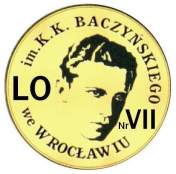 WYMAGANIA EDUKACYJNE Z BIOLOGII NIEZBĘDNE DO UZYSKANIA PRZEZ UCZNIA POSZCZEGÓLNYCH ŚRÓDROCZNYCH I ROCZNYCH OCEN KLASYFIKACYJNYCH WYNIKAJĄCYCH Z REALIZOWANEGO PROGRAMU NAUCZANIA biologii dla liceum ogólnokształcącego i technikum 
Zakres rozszerzonyBiologia na czasie, Nowa Era  Urszula Poziomek klasa 2(LICEUM 4-LETNIE)Szczegółowe wymagania edukacyjne dla klasy 2A, 2B1, 2B2, 2B3, 2C, 2D, 2F, 2IOcenę niedostateczną otrzymuje uczeń, który nie spełnia wymagań edukacyjnych niezbędnych do uzyskania oceny dopuszczającej.Szczegółowe wymagania edukacyjne dla klasy 2A, 2B1, 2B2, 2B3, 2C, 2D, 2F, 2IOcenę niedostateczną otrzymuje uczeń, który nie spełnia wymagań edukacyjnych niezbędnych do uzyskania oceny dopuszczającej.Szczegółowe wymagania edukacyjne dla klasy 2A, 2B1, 2B2, 2B3, 2C, 2D, 2F, 2IOcenę niedostateczną otrzymuje uczeń, który nie spełnia wymagań edukacyjnych niezbędnych do uzyskania oceny dopuszczającej.Szczegółowe wymagania edukacyjne dla klasy 2A, 2B1, 2B2, 2B3, 2C, 2D, 2F, 2IOcenę niedostateczną otrzymuje uczeń, który nie spełnia wymagań edukacyjnych niezbędnych do uzyskania oceny dopuszczającej.Szczegółowe wymagania edukacyjne dla klasy 2A, 2B1, 2B2, 2B3, 2C, 2D, 2F, 2IOcenę niedostateczną otrzymuje uczeń, który nie spełnia wymagań edukacyjnych niezbędnych do uzyskania oceny dopuszczającej.Szczegółowe wymagania edukacyjne dla klasy 2A, 2B1, 2B2, 2B3, 2C, 2D, 2F, 2IOcenę niedostateczną otrzymuje uczeń, który nie spełnia wymagań edukacyjnych niezbędnych do uzyskania oceny dopuszczającej.Szczegółowe wymagania edukacyjne dla klasy 2A, 2B1, 2B2, 2B3, 2C, 2D, 2F, 2IOcenę niedostateczną otrzymuje uczeń, który nie spełnia wymagań edukacyjnych niezbędnych do uzyskania oceny dopuszczającej.Szczegółowe wymagania edukacyjne dla klasy 2A, 2B1, 2B2, 2B3, 2C, 2D, 2F, 2IOcenę niedostateczną otrzymuje uczeń, który nie spełnia wymagań edukacyjnych niezbędnych do uzyskania oceny dopuszczającej.Szczegółowe wymagania edukacyjne dla klasy 2A, 2B1, 2B2, 2B3, 2C, 2D, 2F, 2IOcenę niedostateczną otrzymuje uczeń, który nie spełnia wymagań edukacyjnych niezbędnych do uzyskania oceny dopuszczającej.Szczegółowe wymagania edukacyjne dla klasy 2A, 2B1, 2B2, 2B3, 2C, 2D, 2F, 2IOcenę niedostateczną otrzymuje uczeń, który nie spełnia wymagań edukacyjnych niezbędnych do uzyskania oceny dopuszczającej.Wymagania edukacyjne niezbędne do uzyskania oceny dopuszczającejWymagania edukacyjne niezbędne do uzyskania oceny dopuszczającejWymagania edukacyjne niezbędne do uzyskania oceny dostatecznejWymagania edukacyjne niezbędne do uzyskania oceny dostatecznejWymagania edukacyjne niezbędne do uzyskania ocenydobrejWymagania edukacyjne niezbędne do uzyskania ocenydobrejWymagania edukacyjne niezbędne do uzyskania oceny bardzo dobrejWymagania edukacyjne niezbędne do uzyskania oceny bardzo dobrejWymagania edukacyjne niezbędne do uzyskania ocenaycelującejWymagania edukacyjne niezbędne do uzyskania ocenaycelującej1. Bezkomórkowe czynniki zakaźne1. Bezkomórkowe czynniki zakaźne1. Bezkomórkowe czynniki zakaźne1. Bezkomórkowe czynniki zakaźne1. Bezkomórkowe czynniki zakaźne1. Bezkomórkowe czynniki zakaźne1. Bezkomórkowe czynniki zakaźne1. Bezkomórkowe czynniki zakaźne1. Bezkomórkowe czynniki zakaźne1. Bezkomórkowe czynniki zakaźneUczeń: przedstawia budowę wirusów jako bezkomórkowych form infekcyjnych definiuje pojęcia: wirion, odwrotna transkrypcja wymienia cechy wirusów  wymienia drogi rozprzestrzeniania się wybranych chorób wirusowych roślin, zwierząt i człowieka przedstawia zasady profilaktyki wybranych chorób wirusowych wskazuje znaczenie wirusów  wymienia choroby wirusowe człowieka, zwierząt i roślinUczeń: przedstawia budowę wirusów jako bezkomórkowych form infekcyjnych definiuje pojęcia: wirion, odwrotna transkrypcja wymienia cechy wirusów  wymienia drogi rozprzestrzeniania się wybranych chorób wirusowych roślin, zwierząt i człowieka przedstawia zasady profilaktyki wybranych chorób wirusowych wskazuje znaczenie wirusów  wymienia choroby wirusowe człowieka, zwierząt i roślinUczeń: charakteryzuje budowę wirionu omawia przebieg cyklu lizogenicznego i cyklu litycznego bakteriofaga  omawia cykl infekcyjny zwierzęcego wirusa DNA omawia cykl infekcyjny retrowirusa (wirusa HIV)  wskazuje, jakie znaczenie w zwalczaniu wirusów mają szczepienia ochronne opisuje drogi rozprzestrzeniania się infekcji wirusowychUczeń: charakteryzuje budowę wirionu omawia przebieg cyklu lizogenicznego i cyklu litycznego bakteriofaga  omawia cykl infekcyjny zwierzęcego wirusa DNA omawia cykl infekcyjny retrowirusa (wirusa HIV)  wskazuje, jakie znaczenie w zwalczaniu wirusów mają szczepienia ochronne opisuje drogi rozprzestrzeniania się infekcji wirusowychUczeń: uzasadnia, że wirusy nie są organizmami  wyjaśnia różnicę między cyklem litycznym a cyklem lizogenicznym  wyjaśnia znaczenie odwrotnej transkrypcji w cyklu infekcyjnym retrowirusa klasyfikuje wirusy na podstawie rodzaju kwasu nukleinowego, morfologii, typu komórki gospodarza 
i sposobu infekcji oraz podaje odpowiednie ich przykłady  charakteryzuje wybrane choroby wirusowe człowieka  wskazuje zagrożenia wynikające z infekcji dokonywanych przez wirusy onkogenneUczeń: uzasadnia, że wirusy nie są organizmami  wyjaśnia różnicę między cyklem litycznym a cyklem lizogenicznym  wyjaśnia znaczenie odwrotnej transkrypcji w cyklu infekcyjnym retrowirusa klasyfikuje wirusy na podstawie rodzaju kwasu nukleinowego, morfologii, typu komórki gospodarza 
i sposobu infekcji oraz podaje odpowiednie ich przykłady  charakteryzuje wybrane choroby wirusowe człowieka  wskazuje zagrożenia wynikające z infekcji dokonywanych przez wirusy onkogenneUczeń: charakteryzuje formy wirusów pod względem budowy morfologicznej  porównuje przebieg cyklu lizogenicznego bakteriofaga z cyklem zwierzęcego wirusa DNA wyjaśnia działanie szczepionek stosowanych 
w profilaktyce chorób wirusowych wyjaśnia, dlaczego niektóre wirusy, np. HIV, są trudno rozpoznawalne przez układ odpornościowy człowiekaUczeń: charakteryzuje formy wirusów pod względem budowy morfologicznej  porównuje przebieg cyklu lizogenicznego bakteriofaga z cyklem zwierzęcego wirusa DNA wyjaśnia działanie szczepionek stosowanych 
w profilaktyce chorób wirusowych wyjaśnia, dlaczego niektóre wirusy, np. HIV, są trudno rozpoznawalne przez układ odpornościowy człowiekaUczeń: wykazuje, że obecnie do leczenia chorób człowieka można wykorzystywać wirusy wyjaśnia skutki działania wirusów onkogennych 
w organizmie człowieka wykazuje związek budowy wirusa ze sposobem infekowania komórek Uczeń: wykazuje, że obecnie do leczenia chorób człowieka można wykorzystywać wirusy wyjaśnia skutki działania wirusów onkogennych 
w organizmie człowieka wykazuje związek budowy wirusa ze sposobem infekowania komórek Uczeń: definiuje pojęcia: wiroid, prion wymienia cechy wiroidów 
i prionów wymienia choroby wywołane przez wiroidy i prionyUczeń: definiuje pojęcia: wiroid, prion wymienia cechy wiroidów 
i prionów wymienia choroby wywołane przez wiroidy i prionyUczeń: przedstawia wiroidy jako jednoniciowe, koliste cząsteczki RNA infekujące rośliny omawia priony jako czynniki infekcyjne wskazuje metody profilaktyki chorób prionowychUczeń: przedstawia wiroidy jako jednoniciowe, koliste cząsteczki RNA infekujące rośliny omawia priony jako czynniki infekcyjne wskazuje metody profilaktyki chorób prionowychUczeń: wyjaśnienia, że priony jako białkowe czynniki infekcyjne mogą być przyczyną niektórych chorób degeneracyjnych OUN charakteryzuje wybrane choroby wywołane przez wiroidy i prionyUczeń: wyjaśnienia, że priony jako białkowe czynniki infekcyjne mogą być przyczyną niektórych chorób degeneracyjnych OUN charakteryzuje wybrane choroby wywołane przez wiroidy i prionyUczeń: wyjaśnia różnice między wiroidem 
a wirusem wyjaśnia sposoby zapobiegania chorobom wywołanym przez prionyUczeń: wyjaśnia różnice między wiroidem 
a wirusem wyjaśnia sposoby zapobiegania chorobom wywołanym przez prionyUczeń: przedstawia prawdopodobny mechanizm chorobotwórczego działania wiroidów 
i prionówUczeń: przedstawia prawdopodobny mechanizm chorobotwórczego działania wiroidów 
i prionów2. Różnorodność prokariontów, protistów, grzybów i porostów2. Różnorodność prokariontów, protistów, grzybów i porostów2. Różnorodność prokariontów, protistów, grzybów i porostów2. Różnorodność prokariontów, protistów, grzybów i porostów2. Różnorodność prokariontów, protistów, grzybów i porostów2. Różnorodność prokariontów, protistów, grzybów i porostów2. Różnorodność prokariontów, protistów, grzybów i porostów2. Różnorodność prokariontów, protistów, grzybów i porostów2. Różnorodność prokariontów, protistów, grzybów i porostów2. Różnorodność prokariontów, protistów, grzybów i porostówUczeń: wymienia zadania systematyki definiuje pojęcia: gatunek, narząd homologiczny, narząd analogiczny wymienia główne rangi taksonów wymienia kryteria klasyfikowania organizmów według metod opartych na podobieństwie oraz pokrewieństwie organizmów  wymienia nazwy pięciu królestw świata organizmów omawia charakterystyczne cechy organizmów należących do każdego z pięciu królestwUczeń: wymienia zadania systematyki definiuje pojęcia: gatunek, narząd homologiczny, narząd analogiczny wymienia główne rangi taksonów wymienia kryteria klasyfikowania organizmów według metod opartych na podobieństwie oraz pokrewieństwie organizmów  wymienia nazwy pięciu królestw świata organizmów omawia charakterystyczne cechy organizmów należących do każdego z pięciu królestwUczeń: definiuje pojęcie: takson, kladogram, takson monofiletyczny, takson parafiletyczny, takson polifiletyczny ocenia znaczenie systematyki wyjaśnia, na czym polega nazewnictwo binominalne gatunków i podaje nazwisko jego twórcy wyjaśnia zasady konstruowania klucza dwudzielnego do oznaczania gatunków charakteryzuje współczesny system klasyfikacji organizmówUczeń: definiuje pojęcie: takson, kladogram, takson monofiletyczny, takson parafiletyczny, takson polifiletyczny ocenia znaczenie systematyki wyjaśnia, na czym polega nazewnictwo binominalne gatunków i podaje nazwisko jego twórcy wyjaśnia zasady konstruowania klucza dwudzielnego do oznaczania gatunków charakteryzuje współczesny system klasyfikacji organizmówUczeń: wyjaśnia, na czym polega hierarchiczny układ rang jednostek taksonomicznych określa stanowisko systematyczne wybranego gatunku rośliny i zwierzęcia wyjaśnia różnice między narządami analogicznymi 
a narządami homologicznymi wskazuje w nazwie gatunku nazwę rodzajową i epitet gatunkowy wyjaśnia różnicę między naturalnym a sztucznym systemem klasyfikacji  porównuje cechy organizmów należących do różnych królestw świata żywego rozróżnia na drzewie filogenetycznym grupy monofiletyczne, parafiletyczne i polifiletyczneUczeń: wyjaśnia, na czym polega hierarchiczny układ rang jednostek taksonomicznych określa stanowisko systematyczne wybranego gatunku rośliny i zwierzęcia wyjaśnia różnice między narządami analogicznymi 
a narządami homologicznymi wskazuje w nazwie gatunku nazwę rodzajową i epitet gatunkowy wyjaśnia różnicę między naturalnym a sztucznym systemem klasyfikacji  porównuje cechy organizmów należących do różnych królestw świata żywego rozróżnia na drzewie filogenetycznym grupy monofiletyczne, parafiletyczne i polifiletyczneUczeń: porównuje i ocenia sposoby klasyfikowania organizmów oparte na metodach fenetycznych 
i filogenetycznych oznacza gatunki, wykorzystując klucz 
w postaci graficznej lub numerycznej ocenia stopień pokrewieństwa organizmów na podstawie analizy kladogramów określa znaczenie biologii molekularnej 
w określaniu pokrewieństwa ewolucyjnego organizmówUczeń: porównuje i ocenia sposoby klasyfikowania organizmów oparte na metodach fenetycznych 
i filogenetycznych oznacza gatunki, wykorzystując klucz 
w postaci graficznej lub numerycznej ocenia stopień pokrewieństwa organizmów na podstawie analizy kladogramów określa znaczenie biologii molekularnej 
w określaniu pokrewieństwa ewolucyjnego organizmówUczeń: konstruuje klucz służący do oznaczania przykładowych gatunków organizmów  wykazuje różnice między narządami homologicznymi 
a analogicznymi i podaje ich nietypowe przykłady wykazuje, że konieczne było wprowadzenie nowego systemu klasyfikacji organizmów opartego na domenachUczeń: konstruuje klucz służący do oznaczania przykładowych gatunków organizmów  wykazuje różnice między narządami homologicznymi 
a analogicznymi i podaje ich nietypowe przykłady wykazuje, że konieczne było wprowadzenie nowego systemu klasyfikacji organizmów opartego na domenachUczeń: charakteryzuje budowę komórki bakteryjnej  wymienia różne formy morfologiczne bakterii wymienia czynności życiowe bakterii klasyfikuje bakterie 
w zależności od sposobu odżywiania i oddychania  wymienia sposoby rozmnażania bezpłciowego bakterii definiuje pojęcia: transdukcja, transformacja, organizm kosmopolityczny, anabioza, taksja przedstawia cel i przebieg koniugacji u bakterii przedstawia znaczenie archeowców w przyrodzie podaje przykłady pozytywnego i negatywnego znaczenia bakterii w przyrodzie i dla człowieka wymienia wybrane choroby bakteryjne człowieka 
i odpowiadające im drogi zakażenia Uczeń: charakteryzuje budowę komórki bakteryjnej  wymienia różne formy morfologiczne bakterii wymienia czynności życiowe bakterii klasyfikuje bakterie 
w zależności od sposobu odżywiania i oddychania  wymienia sposoby rozmnażania bezpłciowego bakterii definiuje pojęcia: transdukcja, transformacja, organizm kosmopolityczny, anabioza, taksja przedstawia cel i przebieg koniugacji u bakterii przedstawia znaczenie archeowców w przyrodzie podaje przykłady pozytywnego i negatywnego znaczenia bakterii w przyrodzie i dla człowieka wymienia wybrane choroby bakteryjne człowieka 
i odpowiadające im drogi zakażenia Uczeń: wymienia funkcje poszczególnych elementów komórki bakteryjnej identyfikuje różne formy morfologiczne komórek bakterii przedstawia różnice w budowie ściany komórkowej bakterii Gram-ujemnych 
i Gram-dodatnich określa wielkość komórek bakteryjnych określa znaczenie form przetrwalnikowych w cyklu życiowym bakterii wyjaśnia znaczenie procesów płciowych zachodzących u bakterii określa rolę antybiotyków w leczeniu chorób bakteryjnychUczeń: wymienia funkcje poszczególnych elementów komórki bakteryjnej identyfikuje różne formy morfologiczne komórek bakterii przedstawia różnice w budowie ściany komórkowej bakterii Gram-ujemnych 
i Gram-dodatnich określa wielkość komórek bakteryjnych określa znaczenie form przetrwalnikowych w cyklu życiowym bakterii wyjaśnia znaczenie procesów płciowych zachodzących u bakterii określa rolę antybiotyków w leczeniu chorób bakteryjnychUczeń: wyjaśnia, na czym polegają różnice w budowie komórki bakterii samo- i cudzożywnej  podaje argumenty za tezą, że bakterie należą do organizmów kosmopolitycznych określa różnice między archeowcami a bakteriami charakteryzuje poszczególne grupy bakterii w zależności od sposobów odżywiania 
i oddychania oraz podaje ich przykłady  wyjaśnia rolę bakterii 
w obiegu azotu w przyrodzie omawia etapy koniugacji komórek bakterii omawia objawy wybranych chorób bakteryjnych człowieka  proponuje działania profilaktyczne dla wybranych chorób bakteryjnychUczeń: wyjaśnia, na czym polegają różnice w budowie komórki bakterii samo- i cudzożywnej  podaje argumenty za tezą, że bakterie należą do organizmów kosmopolitycznych określa różnice między archeowcami a bakteriami charakteryzuje poszczególne grupy bakterii w zależności od sposobów odżywiania 
i oddychania oraz podaje ich przykłady  wyjaśnia rolę bakterii 
w obiegu azotu w przyrodzie omawia etapy koniugacji komórek bakterii omawia objawy wybranych chorób bakteryjnych człowieka  proponuje działania profilaktyczne dla wybranych chorób bakteryjnychUczeń: omawia różnice 
w budowie ściany komórkowej bakterii Gram-dodatnich i Gram-
-ujemnych charakteryzuje rodzaje taksji u bakterii wykazuje znaczenie procesów płciowych dla zmienności genetycznej bakterii wyjaśnia, jaką rolę odgrywają formy przetrwalnikowe w cyklu życiowym bakterii wyjaśnia znaczenie wykonania antybiogramu przed zastosowaniem antybiotykoterapiiUczeń: omawia różnice 
w budowie ściany komórkowej bakterii Gram-dodatnich i Gram-
-ujemnych charakteryzuje rodzaje taksji u bakterii wykazuje znaczenie procesów płciowych dla zmienności genetycznej bakterii wyjaśnia, jaką rolę odgrywają formy przetrwalnikowe w cyklu życiowym bakterii wyjaśnia znaczenie wykonania antybiogramu przed zastosowaniem antybiotykoterapiiUczeń: wykazuje na podstawie cech budowy i fizjologii, że bakterie są organizmami kosmopolitycznymi określa różnice między oddychaniem beztlenowym 
a fermentacją u bakterii wykazuje, na podstawie kilku cech budowy, że archeowce są bardzo dobrze przystosowane do życia w ekstremalnych warunkach środowiskaUczeń: wykazuje na podstawie cech budowy i fizjologii, że bakterie są organizmami kosmopolitycznymi określa różnice między oddychaniem beztlenowym 
a fermentacją u bakterii wykazuje, na podstawie kilku cech budowy, że archeowce są bardzo dobrze przystosowane do życia w ekstremalnych warunkach środowiskaUczeń: wymienia czynności życiowe protistów omawia budowę komórek protistów zwierzęcych wymienia sposoby odżywiania się protistów definiuje pojęcia: pellikula, endocytoza, egzocytoza, zarodnik, przemiana pokoleń, miksotrofizm charakteryzuje przebieg rozmnażania się bezpłciowego 
i płciowego protistów  wymienia przedstawicieli poszczególnych typów protistów przedstawia cel i przebieg koniugacji u orzęsków wymienia rodzaje materiałów zapasowych występujących 
u protistów roślinopodobnych  wymienia charakterystyczne cechy budowy protistów roślinopodobnych omawia sposób odżywiania się protistów roślinopodobnych  wymienia cechy charakterystyczne dla protistów grzybopodobnych podaje przykłady pozytywnego i negatywnego znaczenia protistów w przyrodzie i dla człowieka wymienia wybrane choroby wywoływane przez protisty 
i drogi ich zarażeniaUczeń: wymienia czynności życiowe protistów omawia budowę komórek protistów zwierzęcych wymienia sposoby odżywiania się protistów definiuje pojęcia: pellikula, endocytoza, egzocytoza, zarodnik, przemiana pokoleń, miksotrofizm charakteryzuje przebieg rozmnażania się bezpłciowego 
i płciowego protistów  wymienia przedstawicieli poszczególnych typów protistów przedstawia cel i przebieg koniugacji u orzęsków wymienia rodzaje materiałów zapasowych występujących 
u protistów roślinopodobnych  wymienia charakterystyczne cechy budowy protistów roślinopodobnych omawia sposób odżywiania się protistów roślinopodobnych  wymienia cechy charakterystyczne dla protistów grzybopodobnych podaje przykłady pozytywnego i negatywnego znaczenia protistów w przyrodzie i dla człowieka wymienia wybrane choroby wywoływane przez protisty 
i drogi ich zarażeniaUczeń: rozróżnia rodzaje ruchów 
u protistów zwierzęcych  wyjaśnia rolę wodniczek 
w odżywianiu i wydalaniu protistów zwierzęcych wyróżnia główne rodzaje plech u protistów roślinopodobnych  wymienia typy zapłodnienia występujące 
u protistów  porównuje cechy poszczególnych typów protistów wymienia barwniki fotosyntetyczne u protistów roślinopodobnych wymienia cechy budowy charakterystyczne dla poszczególnych typów protistów zwierzęcych, roślinopodobnych 
i grzybopodobnych przedstawia przemiany faz jądrowych w cyklach rozwojowych protistów opisuje na podstawie schematu cykl rozwojowy pantofelkaUczeń: rozróżnia rodzaje ruchów 
u protistów zwierzęcych  wyjaśnia rolę wodniczek 
w odżywianiu i wydalaniu protistów zwierzęcych wyróżnia główne rodzaje plech u protistów roślinopodobnych  wymienia typy zapłodnienia występujące 
u protistów  porównuje cechy poszczególnych typów protistów wymienia barwniki fotosyntetyczne u protistów roślinopodobnych wymienia cechy budowy charakterystyczne dla poszczególnych typów protistów zwierzęcych, roślinopodobnych 
i grzybopodobnych przedstawia przemiany faz jądrowych w cyklach rozwojowych protistów opisuje na podstawie schematu cykl rozwojowy pantofelkaUczeń: określa kryterium klasyfikacji protistów wymienia i charakteryzuje sposób funkcjonowania organelli ruchu u protistów  wyjaśnia, na czym polega różnica między pinocytozą 
a fagocytozą  omawia proces osmoregulacji zachodzący 
u protistów zwierzęcych wykazuje różnice 
w przebiegu koniugacji 
u bakterii i pantofelka omawia cykl rozwojowy zarodźca malarii, listownicy, maworka wyjaśnia związek budowy 
z trybem życia protistów wymienia cechy charakterystyczne plech protistów roślinopodobnych  porównuje typy zapłodnienia u protistów proponuje działania profilaktyczne pozwalające na uniknięcie zarażenia protistami chorobotwórczymiUczeń: określa kryterium klasyfikacji protistów wymienia i charakteryzuje sposób funkcjonowania organelli ruchu u protistów  wyjaśnia, na czym polega różnica między pinocytozą 
a fagocytozą  omawia proces osmoregulacji zachodzący 
u protistów zwierzęcych wykazuje różnice 
w przebiegu koniugacji 
u bakterii i pantofelka omawia cykl rozwojowy zarodźca malarii, listownicy, maworka wyjaśnia związek budowy 
z trybem życia protistów wymienia cechy charakterystyczne plech protistów roślinopodobnych  porównuje typy zapłodnienia u protistów proponuje działania profilaktyczne pozwalające na uniknięcie zarażenia protistami chorobotwórczymiUczeń: wyjaśnia, dlaczego osmoregulacja 
i wydalanie mają szczególne znaczenie dla protistów słodkowodnych uzasadnia różnicę między cyklem rozwojowym z mejozą pregamiczną a cyklem rozwojowym z mejozą postgamiczną  przedstawia choroby wywoływane przez protisty omawia przemianę pokoleń z dominującym sporofitem na przykładzie listownicy  porównuje cykle rozwojowe zarodźca malarii, maworka, pantofelka i listownicyUczeń: wyjaśnia, dlaczego osmoregulacja 
i wydalanie mają szczególne znaczenie dla protistów słodkowodnych uzasadnia różnicę między cyklem rozwojowym z mejozą pregamiczną a cyklem rozwojowym z mejozą postgamiczną  przedstawia choroby wywoływane przez protisty omawia przemianę pokoleń z dominującym sporofitem na przykładzie listownicy  porównuje cykle rozwojowe zarodźca malarii, maworka, pantofelka i listownicyUczeń: wyjaśnia zjawisko endosymbiozy wtórnej jako procesu powstawania chloroplastów u protistów roślinopodobnych wyjaśnia, dlaczego protisty żyjące w wodach słonych oraz protisty pasożytnicze nie potrzebują mechanizmów osmoregulacji uzasadnia, że istnienie niektórych protistów ma istotne znaczenie dla funkcjonowania różnych gatunków zwierzątUczeń: wyjaśnia zjawisko endosymbiozy wtórnej jako procesu powstawania chloroplastów u protistów roślinopodobnych wyjaśnia, dlaczego protisty żyjące w wodach słonych oraz protisty pasożytnicze nie potrzebują mechanizmów osmoregulacji uzasadnia, że istnienie niektórych protistów ma istotne znaczenie dla funkcjonowania różnych gatunków zwierzątUczeń: podaje cechy charakterystyczne grzybów wymienia rodzaje strzępek definiuje pojęcia: grzybnia, strzępka, owocnik, mikoryza wymienia formy morfologiczne grzybów podaje sposoby rozmnażania bezpłciowego i płciowego grzybów  wymienia przedstawicieli poszczególnych typów grzybów przedstawia znaczenie grzybów w przyrodzie i dla człowiekaUczeń: podaje cechy charakterystyczne grzybów wymienia rodzaje strzępek definiuje pojęcia: grzybnia, strzępka, owocnik, mikoryza wymienia formy morfologiczne grzybów podaje sposoby rozmnażania bezpłciowego i płciowego grzybów  wymienia przedstawicieli poszczególnych typów grzybów przedstawia znaczenie grzybów w przyrodzie i dla człowiekaUczeń: wyjaśnia, dlaczego grzyby są plechowcami rozróżnia poszczególne fazy jądrowe w cyklach rozwojowych grzybów: haplofazę, diplofazę, dikariofazę omawia sposoby oddychania grzybów rozróżnia poszczególne typy grzybów przedstawia przebieg zapłodnienia zachodzącego u grzybów (plazmogamia 
i kariogamia) określa wpływ grzybów na zdrowie i życie człowieka  rozróżnia rodzaje strzępek wymienia rodzaje zarodników charakteryzuje korzyści dla obu organizmów uczestniczących w mikoryzieUczeń: wyjaśnia, dlaczego grzyby są plechowcami rozróżnia poszczególne fazy jądrowe w cyklach rozwojowych grzybów: haplofazę, diplofazę, dikariofazę omawia sposoby oddychania grzybów rozróżnia poszczególne typy grzybów przedstawia przebieg zapłodnienia zachodzącego u grzybów (plazmogamia 
i kariogamia) określa wpływ grzybów na zdrowie i życie człowieka  rozróżnia rodzaje strzępek wymienia rodzaje zarodników charakteryzuje korzyści dla obu organizmów uczestniczących w mikoryzieUczeń: porównuje sposoby rozmnażania się grzybów omawia etapy cyklu rozwojowego sprzężniowców, workowców i podstawczaków  porównuje cechy budowy i fizjologii poszczególnych typów grzybów wymienia gatunki grzybów saprobiontycznych, pasożytniczych 
i symbiotycznych przedstawia zasady profilaktyki wybranych chorób człowieka wywoływanych przez grzyby Uczeń: porównuje sposoby rozmnażania się grzybów omawia etapy cyklu rozwojowego sprzężniowców, workowców i podstawczaków  porównuje cechy budowy i fizjologii poszczególnych typów grzybów wymienia gatunki grzybów saprobiontycznych, pasożytniczych 
i symbiotycznych przedstawia zasady profilaktyki wybranych chorób człowieka wywoływanych przez grzyby Uczeń: określa kryteria klasyfikacji grzybów porównuje typy mikoryz  wskazuje różnice między zarodnikami – mitosporami – 
a mejosporami oraz między egzosporami 
a endosporami  wskazuje fazę dominującą w cyklach rozwojowych sprzężniaków, workowców 
i podstawczaków wykazuje różnice między różnymi sposobami rozmnażania płciowego grzybów wykazuje konieczność respektowania zasad profilaktyki chorób wywołanych przez grzybyUczeń: określa kryteria klasyfikacji grzybów porównuje typy mikoryz  wskazuje różnice między zarodnikami – mitosporami – 
a mejosporami oraz między egzosporami 
a endosporami  wskazuje fazę dominującą w cyklach rozwojowych sprzężniaków, workowców 
i podstawczaków wykazuje różnice między różnymi sposobami rozmnażania płciowego grzybów wykazuje konieczność respektowania zasad profilaktyki chorób wywołanych przez grzybyUczeń: wyjaśnia przebieg cyklu rozwojowego grzyba, posługując się nietypowym przykładem zaczerpniętym z innego źródła wiedzy niż podręcznik wyjaśnia przemianę faz jądrowych, wskazując, która z nich jest dominującaUczeń: wyjaśnia przebieg cyklu rozwojowego grzyba, posługując się nietypowym przykładem zaczerpniętym z innego źródła wiedzy niż podręcznik wyjaśnia przemianę faz jądrowych, wskazując, która z nich jest dominującaUczeń: omawia znaczenie grzybów 
i porostów przedstawia budowę i sposób życia porostu opisuje miejsca występowania porostów charakteryzuje rodzaje plech porostów wymienia sposoby rozmnażania się porostów (urwistki i wyrostki) wyjaśnia znaczenie porostów jako organizmów pionierskich oraz bioindykatorów (gatunków wskaźnikowych)Uczeń: omawia znaczenie grzybów 
i porostów przedstawia budowę i sposób życia porostu opisuje miejsca występowania porostów charakteryzuje rodzaje plech porostów wymienia sposoby rozmnażania się porostów (urwistki i wyrostki) wyjaśnia znaczenie porostów jako organizmów pionierskich oraz bioindykatorów (gatunków wskaźnikowych)Uczeń: wyjaśnia strategię życiową porostów przedstawia zależność pomiędzy grzybami 
a zielenicami lub sinicami tworzącymi porosty wymienia rodzaje plech porostówUczeń: wyjaśnia strategię życiową porostów przedstawia zależność pomiędzy grzybami 
a zielenicami lub sinicami tworzącymi porosty wymienia rodzaje plech porostówUczeń: charakteryzuje rodzaje plech porostów wyjaśnia wpływ tlenku siarki (IV) na występowanie porostów w przyrodzie przedstawia znaczenie porostów w przyrodzie i dla człowiekaUczeń: charakteryzuje rodzaje plech porostów wyjaśnia wpływ tlenku siarki (IV) na występowanie porostów w przyrodzie przedstawia znaczenie porostów w przyrodzie i dla człowiekaUczeń: określa rolę rozmnóżek w rozmnażaniu porostów wyjaśnia związek między organizmami wchodzącymi w skład plechy porostuUczeń: określa rolę rozmnóżek w rozmnażaniu porostów wyjaśnia związek między organizmami wchodzącymi w skład plechy porostuUczeń: wykazuje rolę porostów jako bioindykatorów 
w przyrodzie, posługując się nietypowymi przykładami na podstawie różnych źródeł wiedzyUczeń: wykazuje rolę porostów jako bioindykatorów 
w przyrodzie, posługując się nietypowymi przykładami na podstawie różnych źródeł wiedzy3. Różnorodność roślin3. Różnorodność roślin3. Różnorodność roślin3. Różnorodność roślin3. Różnorodność roślin3. Różnorodność roślin3. Różnorodność roślin3. Różnorodność roślin3. Różnorodność roślin3. Różnorodność roślinUczeń: wymienia formy morfologiczne roślin pierwotnie wodnych wymienia cechy charakterystyczne dla roślin pierwotnie wodnych  przedstawia znaczenie krasnorostów i zielenic 
w przyrodzie i dla człowiekaUczeń: wymienia formy morfologiczne roślin pierwotnie wodnych wymienia cechy charakterystyczne dla roślin pierwotnie wodnych  przedstawia znaczenie krasnorostów i zielenic 
w przyrodzie i dla człowiekaUczeń: charakteryzuje glaukocystofity, krasnorosty i zielenice opisuje rozmnażanie roślin pierwotnie wodnychUczeń: charakteryzuje glaukocystofity, krasnorosty i zielenice opisuje rozmnażanie roślin pierwotnie wodnychUczeń: charakteryzuje formy morfologiczne roślin pierwotnie wodnych omawia przemianę pokoleń na przykładzie ulwy  opisuje endosymbiozy pierwotną rozróżnia zielenice, krasnorosty i glaukocystofityUczeń: charakteryzuje formy morfologiczne roślin pierwotnie wodnych omawia przemianę pokoleń na przykładzie ulwy  opisuje endosymbiozy pierwotną rozróżnia zielenice, krasnorosty i glaukocystofityUczeń: charakteryzuje krasnorosty i zielenice pod względem budowy 
i środowiska występowania wyjaśnia, na czym polega przemiana faz jądrowych połączona 
z przemianą pokoleń 
u roślin pierwotnie wodnychUczeń: charakteryzuje krasnorosty i zielenice pod względem budowy 
i środowiska występowania wyjaśnia, na czym polega przemiana faz jądrowych połączona 
z przemianą pokoleń 
u roślin pierwotnie wodnychUczeń: przedstawia argumenty przemawiąjące za przynależnością zielenic, krasnorostów 
i glaukocystofitów do królestwa roślin wyjaśnia różnicę między endosymbiozy pierwotną 
a endosymbiozy wtórnąUczeń: przedstawia argumenty przemawiąjące za przynależnością zielenic, krasnorostów 
i glaukocystofitów do królestwa roślin wyjaśnia różnicę między endosymbiozy pierwotną 
a endosymbiozy wtórnąUczeń: podaje cechy budowy roślin, które umożliwiły im zasiedlenie środowiska lądowego wymienia grupy systematyczne roślin definiuje pojęcie: telom wymienia przykłady adaptacji roślin do życia na lądzie wymienia formy ekologiczne roślin wymienia ogólne cechy roślin zarodnikowych i roślin nasiennychUczeń: podaje cechy budowy roślin, które umożliwiły im zasiedlenie środowiska lądowego wymienia grupy systematyczne roślin definiuje pojęcie: telom wymienia przykłady adaptacji roślin do życia na lądzie wymienia formy ekologiczne roślin wymienia ogólne cechy roślin zarodnikowych i roślin nasiennychUczeń: określa różnice między warunkami życia w wodzie 
i na lądzie określa pochodzenie roślin lądowych charakteryzuje ryniofity wymienia cechy świadczące o bliskim pokrewieństwie roślin lądowych i zielenic przedstawia znaczenie obecności ligniny w ścianach komórkowych roślinUczeń: określa różnice między warunkami życia w wodzie 
i na lądzie określa pochodzenie roślin lądowych charakteryzuje ryniofity wymienia cechy świadczące o bliskim pokrewieństwie roślin lądowych i zielenic przedstawia znaczenie obecności ligniny w ścianach komórkowych roślinUczeń: charakteryzuje poszczególne grupy ekologiczne roślin omawia założenia teorii telomowej opisuje adaptacje roślin okrytozalążkowych do życia w środowisku lądowymUczeń: charakteryzuje poszczególne grupy ekologiczne roślin omawia założenia teorii telomowej opisuje adaptacje roślin okrytozalążkowych do życia w środowisku lądowymUczeń: porównuje warunki panujące w wodzie i na lądzie  wykazuje znaczenie cech adaptacyjnych roślin do życia na lądzieUczeń: porównuje warunki panujące w wodzie i na lądzie  wykazuje znaczenie cech adaptacyjnych roślin do życia na lądzieUczeń: wyjaśnia różnice 
w sposobie rozprzestrzeniania się lądowych roślin zarodnikowych 
i nasiennychUczeń: wyjaśnia różnice 
w sposobie rozprzestrzeniania się lądowych roślin zarodnikowych 
i nasiennychUczeń: wymienia rodzaje tkanek roślinnych wyjaśnia pojęcie: tkanka określa rolę tkanek twórczych  wymienia charakterystyczne cechy tkanek stałych omawia budowę epidermy określa, czym jest korkowica określa funkcje tkanek okrywających  wymienia rodzaje tkanek miękiszowych omawia budowę i funkcje tkanek wzmacniających przedstawia budowę i funkcje tkanek przewodzącychUczeń: wymienia rodzaje tkanek roślinnych wyjaśnia pojęcie: tkanka określa rolę tkanek twórczych  wymienia charakterystyczne cechy tkanek stałych omawia budowę epidermy określa, czym jest korkowica określa funkcje tkanek okrywających  wymienia rodzaje tkanek miękiszowych omawia budowę i funkcje tkanek wzmacniających przedstawia budowę i funkcje tkanek przewodzącychUczeń: klasyfikuje i identyfikuje tkanki roślinne wymienia charakterystyczne cechy tkanek twórczych wymienia merystemy pierwotne i wtórne oraz określa ich funkcje określa lokalizację merystemów w roślinie charakteryzuje działanie merystemów pierwotnych 
i wtórnych omawia znaczenie wytworów epidermy przedstawia znaczenie aparatów szparkowych 
i kutykuli dla roślin lądowych omawia budowę i funkcję poszczególnych rodzajów miękiszu wymienia wewnętrzne 
i zewnętrzne utwory wydzielniczeUczeń: klasyfikuje i identyfikuje tkanki roślinne wymienia charakterystyczne cechy tkanek twórczych wymienia merystemy pierwotne i wtórne oraz określa ich funkcje określa lokalizację merystemów w roślinie charakteryzuje działanie merystemów pierwotnych 
i wtórnych omawia znaczenie wytworów epidermy przedstawia znaczenie aparatów szparkowych 
i kutykuli dla roślin lądowych omawia budowę i funkcję poszczególnych rodzajów miękiszu wymienia wewnętrzne 
i zewnętrzne utwory wydzielniczeUczeń: klasyfikuje tkanki ze względu na różne kryteria podziału wymienia wytwory epidermy podaje i opisuje cechy budowy drewna i łyka, które umożliwiają tym tkankom przewodzenie substancji omawia efekty działania kambium i fellogenu omawia znaczenie utworów wydzielniczych charakteryzuje tkanki wzmacniające rozpoznaje poszczególne tkanki roślinne na preparatach mikroskopowych, rysunkach, schematach 
i mikrofotografiachUczeń: klasyfikuje tkanki ze względu na różne kryteria podziału wymienia wytwory epidermy podaje i opisuje cechy budowy drewna i łyka, które umożliwiają tym tkankom przewodzenie substancji omawia efekty działania kambium i fellogenu omawia znaczenie utworów wydzielniczych charakteryzuje tkanki wzmacniające rozpoznaje poszczególne tkanki roślinne na preparatach mikroskopowych, rysunkach, schematach 
i mikrofotografiachUczeń: uzasadnia różnicę pomiędzy tkankami twórczymi a tkankami stałymi  porównuje budowę epidermy z budową ryzodermy charakteryzuje sposób powstawania, budowę oraz znaczenie korkowicy porównuje budowę 
i funkcję tkanek przewodzących klasyfikuje i opisuje wiązki przewodzące porównuje wewnętrzne i zewnętrzne utwory wydzielniczeUczeń: uzasadnia różnicę pomiędzy tkankami twórczymi a tkankami stałymi  porównuje budowę epidermy z budową ryzodermy charakteryzuje sposób powstawania, budowę oraz znaczenie korkowicy porównuje budowę 
i funkcję tkanek przewodzących klasyfikuje i opisuje wiązki przewodzące porównuje wewnętrzne i zewnętrzne utwory wydzielniczeUczeń: wskazuje różnicę między wzrostem dyfuzyjnym ograniczonym a wzrostem dyfuzyjnym nieograniczonym wyjaśnia różnicę między różnymi typami wiązek przewodzących analizuje i wyjaśnia przystosowania tkanek przewodzących, które ułatwiają transport substancji w roślinieUczeń: wskazuje różnicę między wzrostem dyfuzyjnym ograniczonym a wzrostem dyfuzyjnym nieograniczonym wyjaśnia różnicę między różnymi typami wiązek przewodzących analizuje i wyjaśnia przystosowania tkanek przewodzących, które ułatwiają transport substancji w roślinieUczeń: definiuje pojęcie: zarodek przedstawia budowę nasienia rośliny dzieli rośliny okrytonasienne na jednoliścienne i dwuliścienneUczeń: definiuje pojęcie: zarodek przedstawia budowę nasienia rośliny dzieli rośliny okrytonasienne na jednoliścienne i dwuliścienneUczeń: wyjaśnia rolę bielma dla rozwijającego się zarodka przyporządkowuje odpowiednie rodzaje nasion do poszczególnych grup systematycznych roślin nasiennychUczeń: wyjaśnia rolę bielma dla rozwijającego się zarodka przyporządkowuje odpowiednie rodzaje nasion do poszczególnych grup systematycznych roślin nasiennychUczeń: interpretuje nazwę roślin jednoliściennych 
i dwuliściennych pod kątem obecności liścieni omawia proces kiełkowania nasieniaUczeń: interpretuje nazwę roślin jednoliściennych 
i dwuliściennych pod kątem obecności liścieni omawia proces kiełkowania nasieniaUczeń: opisuje budowę zarodka, uwzględniając funkcje poszczególnych częściUczeń: opisuje budowę zarodka, uwzględniając funkcje poszczególnych częściUczeń: porównuje i wyjaśnia rolę hipokotylu i epikotyluUczeń: porównuje i wyjaśnia rolę hipokotylu i epikotyluUczeń: wymienia główne funkcje korzenia przedstawia i rozróżnia systemy korzeniowe charakteryzuje budowę strefową korzenia wymienia modyfikacje budowy korzeniUczeń: wymienia główne funkcje korzenia przedstawia i rozróżnia systemy korzeniowe charakteryzuje budowę strefową korzenia wymienia modyfikacje budowy korzeni Uczeń: porównuje budowę palowego i wiązkowego systemu korzeniowego oraz uzasadnia, że systemy te stanowią adaptację do warunków środowiska omawia etapy przyrostu na grubość korzenia Uczeń: porównuje budowę palowego i wiązkowego systemu korzeniowego oraz uzasadnia, że systemy te stanowią adaptację do warunków środowiska omawia etapy przyrostu na grubość korzeniaUczeń: charakteryzuje modyfikacje budowy korzeni porównuje budowę pierwotną korzenia z budową wtórnąUczeń: charakteryzuje modyfikacje budowy korzeni porównuje budowę pierwotną korzenia z budową wtórną Uczeń: wyjaśnia, w jaki sposób następuje przyrost korzenia na grubość porównuje różne modyfikacje korzenia 
i określa ich znaczenie dla rośliny uzasadnia, że modyfikacje korzeni są adaptacją do różnych warunków środowiska 
i pełnionych funkcji Uczeń: wyjaśnia, w jaki sposób następuje przyrost korzenia na grubość porównuje różne modyfikacje korzenia 
i określa ich znaczenie dla rośliny uzasadnia, że modyfikacje korzeni są adaptacją do różnych warunków środowiska 
i pełnionych funkcjiUczeń: analizuje sposoby powstawania wtórnych tkanek merystematycznych w korzeniu, uwzględniając efekty ich działalnościUczeń: analizuje sposoby powstawania wtórnych tkanek merystematycznych w korzeniu, uwzględniając efekty ich działalności Uczeń: wymienia funkcje łodygi  definiuje pojęcia: pęd, bylina przedstawia budowę anatomiczną łodygi wymienia modyfikacje budowy łodygi Uczeń: wymienia funkcje łodygi  definiuje pojęcia: pęd, bylina przedstawia budowę anatomiczną łodygi wymienia modyfikacje budowy łodygiUczeń: charakteryzuje budowę morfologiczną łodygi omawia etapy przyrostu łodygi na grubość  podaje różnice między łodygami zielnymi 
a łodygami zdrewniałymiUczeń: charakteryzuje budowę morfologiczną łodygi omawia etapy przyrostu łodygi na grubość  podaje różnice między łodygami zielnymi 
a łodygami zdrewniałymiUczeń: charakteryzuje modyfikacje budowy łodygi charakteryzuje budowę wtórną łodygi porównuje budowę łodygi paproci oraz roślin okrytonasiennych porównuje budowę pierwotną łodygi z budową wtórnąUczeń: charakteryzuje modyfikacje budowy łodygi charakteryzuje budowę wtórną łodygi porównuje budowę łodygi paproci oraz roślin okrytonasiennych porównuje budowę pierwotną łodygi z budową wtórnąUczeń: uzasadnia, że modyfikacje łodygi są adaptacjami do różnych warunków środowiska 
i pełnionych funkcji przedstawia argumenty za tezą, że wytwarzanie podziemnych pędów 
u bylin jest sposobem na przetrwanie trudnych warunków środowiskowychUczeń: uzasadnia, że modyfikacje łodygi są adaptacjami do różnych warunków środowiska 
i pełnionych funkcji przedstawia argumenty za tezą, że wytwarzanie podziemnych pędów 
u bylin jest sposobem na przetrwanie trudnych warunków środowiskowychUczeń: analizuje sposoby powstawania wtórnych tkanek merystematycznych w łodydze, uwzględniając efekty ich działalnościUczeń: analizuje sposoby powstawania wtórnych tkanek merystematycznych w łodydze, uwzględniając efekty ich działalnościUczeń: wymienia funkcje liści  przedstawia budowę anatomiczną liścia wymienia typy ulistnienia 
i unerwienia liści wymienia modyfikacje budowy liściUczeń: wymienia funkcje liści  przedstawia budowę anatomiczną liścia wymienia typy ulistnienia 
i unerwienia liści wymienia modyfikacje budowy liściUczeń: omawia rodzaje ulistnienia i unerwienia  podaje przykłady liści pojedynczych i złożonych przedstawia budowę anatomiczną liści występujących u różnych form ekologicznych roślinUczeń: omawia rodzaje ulistnienia i unerwienia  podaje przykłady liści pojedynczych i złożonych przedstawia budowę anatomiczną liści występujących u różnych form ekologicznych roślinUczeń: omawia budowę morfologiczną liścia  określa funkcje poszczególnych elementów budowy liścia  klasyfikuje rodzaje liści według różnych kryteriów podziału określa znaczenie modyfikacji liściUczeń: omawia budowę morfologiczną liścia  określa funkcje poszczególnych elementów budowy liścia  klasyfikuje rodzaje liści według różnych kryteriów podziału określa znaczenie modyfikacji liściUczeń: uzasadnia, że modyfikacje liści są adaptacją do różnych warunków środowiska 
i pełnionych funkcji wykazuje różnice w budowie różnych typów liści wykazuje związek budowy liścia z jego funkcjamiUczeń: uzasadnia, że modyfikacje liści są adaptacją do różnych warunków środowiska 
i pełnionych funkcji wykazuje różnice w budowie różnych typów liści wykazuje związek budowy liścia z jego funkcjamiUczeń: porównuje budowę anatomiczną liścia rośliny szpilkowej z budową anatomiczną liścia rośliny dwuliściennej oraz uzasadnia przyczyny różnic w ich budowieUczeń: porównuje budowę anatomiczną liścia rośliny szpilkowej z budową anatomiczną liścia rośliny dwuliściennej oraz uzasadnia przyczyny różnic w ich budowie Uczeń: opisuje środowisko, w którym występują mchy  wymienia charakterystyczne cechy mchów i na tej podstawie identyfikuje organizm jako przedstawiciela mszaków opisuje budowę gametofitu mchów przedstawia sposoby rozmnażania się mchów podaje znaczenie mchów 
w przyrodzie i dla człowieka  Uczeń: opisuje środowisko, w którym występują mchy  wymienia charakterystyczne cechy mchów i na tej podstawie identyfikuje organizm jako przedstawiciela mszaków opisuje budowę gametofitu mchów przedstawia sposoby rozmnażania się mchów podaje znaczenie mchów 
w przyrodzie i dla człowieka Uczeń: charakteryzuje budowę torfowców omawia cykl rozwojowy mchów na przykładzie płonnika pospolitego określa znaczenie wody 
w cyklu rozwojowym mchu określa rolę poszczególnych elementów gametofitu i sporofitu mchówUczeń: charakteryzuje budowę torfowców omawia cykl rozwojowy mchów na przykładzie płonnika pospolitego określa znaczenie wody 
w cyklu rozwojowym mchu określa rolę poszczególnych elementów gametofitu i sporofitu mchówUczeń: podaje przykłady cech łączących mchy z plechowcami i organowcami wskazuje pokolenie diploidalne i haploidalne 
w cyklu rozwojowym mchu określa miejsce zachodzenia i znaczenie mejozy w cyklu rozwojowym mchówUczeń: podaje przykłady cech łączących mchy z plechowcami i organowcami wskazuje pokolenie diploidalne i haploidalne 
w cyklu rozwojowym mchu określa miejsce zachodzenia i znaczenie mejozy w cyklu rozwojowym mchówUczeń: uzasadnia, że 
u mszaków występuje heteromorficzna przemiana pokoleń porównuje budowę gametofitu z budową sporofitu u mchów omawia znaczenie torfu dla człowiekaUczeń: uzasadnia, że 
u mszaków występuje heteromorficzna przemiana pokoleń porównuje budowę gametofitu z budową sporofitu u mchów omawia znaczenie torfu dla człowiekaUczeń: wyjaśnia, jakie znaczenie dla rozmnażania płciowego mchów ma fakt, że te rośliny występują 
w zwartych kępach wyjaśnia, w jaki sposób mchy wpływają na regulację bilansu wodnego biocenozy lasuUczeń: wyjaśnia, jakie znaczenie dla rozmnażania płciowego mchów ma fakt, że te rośliny występują 
w zwartych kępach wyjaśnia, w jaki sposób mchy wpływają na regulację bilansu wodnego biocenozy lasuUczeń: wymienia charakterystyczne cechy paprotników i na tej podstawie identyfikuje przedstawiony organizm jako przedstawiciela paprotników wymienia przykłady gatunków paprociowych, widłakowych 
i skrzypowych opisuje budowę gametofitu 
i sporofitu paprotników podaje znaczenie paprotników w przyrodzie i dla człowiekaUczeń: wymienia charakterystyczne cechy paprotników i na tej podstawie identyfikuje przedstawiony organizm jako przedstawiciela paprotników wymienia przykłady gatunków paprociowych, widłakowych 
i skrzypowych opisuje budowę gametofitu 
i sporofitu paprotników podaje znaczenie paprotników w przyrodzie i dla człowiekaUczeń: charakteryzuje paprociowe, widłakowe 
i skrzypowe na podstawie schematu przedstawia cykl rozwojowy nerecznicy samczej, skrzypu polnego określa rolę poszczególnych elementów gametofitu i sporofitu paprotników charakteryzuje znaczenie paprotników w przyrodzie 
i dla człowieka  wyjaśnia pochodzenie węgla kamiennegoUczeń: charakteryzuje paprociowe, widłakowe 
i skrzypowe na podstawie schematu przedstawia cykl rozwojowy nerecznicy samczej, skrzypu polnego określa rolę poszczególnych elementów gametofitu i sporofitu paprotników charakteryzuje znaczenie paprotników w przyrodzie 
i dla człowieka  wyjaśnia pochodzenie węgla kamiennegoUczeń: omawia budowę morfologiczną i anatomiczną paprotników analizuje cykl rozwojowy nerecznicy samczej, skrzypu polnego omawia cykl rozwojowy rośliny różnozarodnikowej na przykładzie widliczki ostrozębnej  charakteryzuje przedstawicieli paprociowych, widłakowych i skrzypowych  wyróżnia cechy wspólne dla cyklów rozwojowych paprotników Uczeń: omawia budowę morfologiczną i anatomiczną paprotników analizuje cykl rozwojowy nerecznicy samczej, skrzypu polnego omawia cykl rozwojowy rośliny różnozarodnikowej na przykładzie widliczki ostrozębnej  charakteryzuje przedstawicieli paprociowych, widłakowych i skrzypowych  wyróżnia cechy wspólne dla cyklów rozwojowych paprotników  Uczeń: podaje cechy paprociowych, które zdecydowały 
o opanowaniu środowiska lądowego 
i osiągnięciu większych rozmiarów niż mszaki porównuje cykle rozwojowe paprociowych, skrzypowych 
i widłakowych Uczeń: podaje cechy paprociowych, które zdecydowały 
o opanowaniu środowiska lądowego 
i osiągnięciu większych rozmiarów niż mszaki porównuje cykle rozwojowe paprociowych, skrzypowych 
i widłakowychUczeń: uzasadnia, dlaczego paprotniki należą do roślin naczyniowych podaje cechy wspólne dla paprociowych, skrzypowych 
i widłakowych oraz argumentuje swoją odpowiedźUczeń: uzasadnia, dlaczego paprotniki należą do roślin naczyniowych podaje cechy wspólne dla paprociowych, skrzypowych 
i widłakowych oraz argumentuje swoją odpowiedźUczeń: wymienia cechy charakterystyczne dla roślin nasiennych definiuje pojęcia: zapłodnienie, zapylenie wymienia cechy charakterystyczne dla roślin nagozalążkowych przedstawia budowę roślin nagozalążkowych na przykładzie sosny zwyczajnej określa, czym są gametofit męski i żeński u roślin nagozalążkowych wyjaśnia genezę nazwy: nagozalążkowe przedstawia budowę szyszki 
i nasienia sosny zwyczajnej przedstawia znaczenie roślin nagozalążkowych w przyrodzie i dla człowiekaUczeń: wymienia cechy charakterystyczne dla roślin nasiennych definiuje pojęcia: zapłodnienie, zapylenie wymienia cechy charakterystyczne dla roślin nagozalążkowych przedstawia budowę roślin nagozalążkowych na przykładzie sosny zwyczajnej określa, czym są gametofit męski i żeński u roślin nagozalążkowych wyjaśnia genezę nazwy: nagozalążkowe przedstawia budowę szyszki 
i nasienia sosny zwyczajnej przedstawia znaczenie roślin nagozalążkowych w przyrodzie i dla człowiekaUczeń: wymienia przystosowania roślin nagozalążkowych do lądowego trybu życia wymienia cechy nasiennych występujące 
u nagozalążkowych charakteryzuje głównych przedstawicieli roślin nagozalążkowych przedstawia budowę kwiatu męskiego i kwiatu żeńskiego nagozalążkowych na podstawie schematu przedstawia rozwój makrospory i mikrospory oraz gametofitu żeńskiego 
i gametofitu męskiego nagozalążkowychUczeń: wymienia przystosowania roślin nagozalążkowych do lądowego trybu życia wymienia cechy nasiennych występujące 
u nagozalążkowych charakteryzuje głównych przedstawicieli roślin nagozalążkowych przedstawia budowę kwiatu męskiego i kwiatu żeńskiego nagozalążkowych na podstawie schematu przedstawia rozwój makrospory i mikrospory oraz gametofitu żeńskiego 
i gametofitu męskiego nagozalążkowychUczeń: wyjaśnia znaczenie kwiatu, nasion, zalążka i łagiewki pyłkowej u roślin nagozalążkowych  przedstawia budowę oraz rozwój gametofitu męskiego 
i żeńskiego rośliny nagozalążkowej wyjaśnia przebieg cyklu rozwojowego rośliny nagozalążkowej na przykładzie sosny zwyczajnejUczeń: wyjaśnia znaczenie kwiatu, nasion, zalążka i łagiewki pyłkowej u roślin nagozalążkowych  przedstawia budowę oraz rozwój gametofitu męskiego 
i żeńskiego rośliny nagozalążkowej wyjaśnia przebieg cyklu rozwojowego rośliny nagozalążkowej na przykładzie sosny zwyczajnejUczeń: porównuje budowę sporofitu z budową gametofitu rośliny nagozalążkowej wykazuje związek między budową nasienia a sposobem rozprzestrzeniania się nasion roślin nagozalążkowychUczeń: porównuje budowę sporofitu z budową gametofitu rośliny nagozalążkowej wykazuje związek między budową nasienia a sposobem rozprzestrzeniania się nasion roślin nagozalążkowychUczeń: porównuje cykle rozwojowe paprotników oraz nagozalążkowych i na tej podstawie określa, jakie cechy pojawiły się u roślin nagozalążkowych oraz wyjaśnia ich znaczenie przedstawia budowę kwiatu rośliny nagozalążkowej i określa elementy homologiczne do struktur występujących 
u paprotnikówUczeń: porównuje cykle rozwojowe paprotników oraz nagozalążkowych i na tej podstawie określa, jakie cechy pojawiły się u roślin nagozalążkowych oraz wyjaśnia ich znaczenie przedstawia budowę kwiatu rośliny nagozalążkowej i określa elementy homologiczne do struktur występujących 
u paprotnikówUczeń: wymienia cechy roślin okrytozalążkowych  definiuje pojęcie: kwiatostan określa, czym jest gametofit męski i gametofit żeński u roślin okrytozalążkowych wymienia formy roślin okrytozalążkowych  wyjaśnia genezę nazwy rośliny okrytozalążkowe omawia budowę kwiatu obupłciowego i wiatropylnego roślin okrytozalążkowych charakteryzuje budowę sporofitu roślin okrytozalążkowychUczeń: wymienia cechy roślin okrytozalążkowych  definiuje pojęcie: kwiatostan określa, czym jest gametofit męski i gametofit żeński u roślin okrytozalążkowych wymienia formy roślin okrytozalążkowych  wyjaśnia genezę nazwy rośliny okrytozalążkowe omawia budowę kwiatu obupłciowego i wiatropylnego roślin okrytozalążkowych charakteryzuje budowę sporofitu roślin okrytozalążkowychUczeń: rozróżnia rośliny jednoroczne od dwuletnich 
i bylin podaje przykłady różnych typy kwiatostanów omawia przebieg cyklu rozwojowego roślin okrytozalążkowych podaje cechy budowy kwiatu zapylanego przez zwierzęta podaje mechanizmy ochrony roślin przed samozapyleniem przedstawia przebieg podwójnego zapłodnienia 
u roślin okrytozalążkowychUczeń: rozróżnia rośliny jednoroczne od dwuletnich 
i bylin podaje przykłady różnych typy kwiatostanów omawia przebieg cyklu rozwojowego roślin okrytozalążkowych podaje cechy budowy kwiatu zapylanego przez zwierzęta podaje mechanizmy ochrony roślin przed samozapyleniem przedstawia przebieg podwójnego zapłodnienia 
u roślin okrytozalążkowychUczeń: wymienia rodzaje kwiatów 
u roślin jednopiennych 
i dwupiennych omawia funkcje elementów kwiatu obupłciowego 
u rośliny okrytozalążkowej omawia budowę oraz rozwój gametofitu męskiego 
i gametofitu żeńskiego 
u rośliny okrytozalążkowej wyjaśnia związek między zapyleniem a zapłodnieniem  wyjaśnia na przykładach związek między budową kwiatu rośliny okrytozalążkowej a sposobem jego zapylania charakteryzuje mechanizmy zapobiegające samozapyleniu omawia przebieg i efekty podwójnego zapłodnieniaUczeń: wymienia rodzaje kwiatów 
u roślin jednopiennych 
i dwupiennych omawia funkcje elementów kwiatu obupłciowego 
u rośliny okrytozalążkowej omawia budowę oraz rozwój gametofitu męskiego 
i gametofitu żeńskiego 
u rośliny okrytozalążkowej wyjaśnia związek między zapyleniem a zapłodnieniem  wyjaśnia na przykładach związek między budową kwiatu rośliny okrytozalążkowej a sposobem jego zapylania charakteryzuje mechanizmy zapobiegające samozapyleniu omawia przebieg i efekty podwójnego zapłodnieniaUczeń: wykazuje różnice między kwiatem wiatropylnym a kwiatem owadopylnym  wykazuje związek budowy kwiatów ze sposobem zapylenia wyjaśnia różnicę między samozapyleniem a zapyleniem krzyżowym rozróżnia typy kwiatostanów 
i wymienia przykłady roślin, u których dany typ kwiatostanu występujeUczeń: wykazuje różnice między kwiatem wiatropylnym a kwiatem owadopylnym  wykazuje związek budowy kwiatów ze sposobem zapylenia wyjaśnia różnicę między samozapyleniem a zapyleniem krzyżowym rozróżnia typy kwiatostanów 
i wymienia przykłady roślin, u których dany typ kwiatostanu występujeUczeń: uzasadnia, dlaczego rośliny unikają samozapylenia  wyjaśnia mechanizmy ochrony roślin przed samozapyleniem wymienia cechy roślin okrytozalążkowych odróżniające je od nagozalążkowych 
i wykazuje znaczenie adaptacyjne tych cechUczeń: uzasadnia, dlaczego rośliny unikają samozapylenia  wyjaśnia mechanizmy ochrony roślin przed samozapyleniem wymienia cechy roślin okrytozalążkowych odróżniające je od nagozalążkowych 
i wykazuje znaczenie adaptacyjne tych cechUczeń: przedstawia budowę owocu wymienia różne typy owoców i owocostanów klasyfikuje nasiona jako bielmowe, bezbielmowe lub obielmowe wymienia sposoby rozprzestrzeniania się owoców wymienia sposoby rozmnażania wegetatywnego roślinUczeń: przedstawia budowę owocu wymienia różne typy owoców i owocostanów klasyfikuje nasiona jako bielmowe, bezbielmowe lub obielmowe wymienia sposoby rozprzestrzeniania się owoców wymienia sposoby rozmnażania wegetatywnego roślinUczeń: omawia sposoby rozprzestrzeniania się nasion i owoców charakteryzuje różne rodzaje owoców przedstawia, w jaki sposób rozmnażanie wegetatywne jest wykorzystywane 
w rolnictwieUczeń: omawia sposoby rozprzestrzeniania się nasion i owoców charakteryzuje różne rodzaje owoców przedstawia, w jaki sposób rozmnażanie wegetatywne jest wykorzystywane 
w rolnictwieUczeń: wymienia przykłady owoców pojedynczych (suchych i mięsistych), zbiorowych i owocostanów ocenia znaczenie wykształcenia się nasion dla opanowania środowiska lądowego przez rośliny nasienneUczeń: wymienia przykłady owoców pojedynczych (suchych i mięsistych), zbiorowych i owocostanów ocenia znaczenie wykształcenia się nasion dla opanowania środowiska lądowego przez rośliny nasienneUczeń: porównuje sposoby powstawania różnych typów owoców podaje kryterium podziału nasion na bielmowe, bezbielmowe i obielmowe oraz określa podobieństwa i różnice między tymi typami porównuje różne sposoby rozmnażania wegetatywnegoUczeń: porównuje sposoby powstawania różnych typów owoców podaje kryterium podziału nasion na bielmowe, bezbielmowe i obielmowe oraz określa podobieństwa i różnice między tymi typami porównuje różne sposoby rozmnażania wegetatywnegoUczeń: wykazuje związek budowy owocu ze sposobem rozprzestrzeniania się roślin okrytozalążkowych wyjaśnia na przykładach związek między budową owocni a sposobem rozprzestrzeniania się roślinUczeń: wykazuje związek budowy owocu ze sposobem rozprzestrzeniania się roślin okrytozalążkowych wyjaśnia na przykładach związek między budową owocni a sposobem rozprzestrzeniania się roślinUczeń: omawia znaczenie roślin okrytozalążkowych wymienia cechy, na podstawie których porównuje rośliny okrytozalążkowe jednoliścienne z dwuliściennymiUczeń: omawia znaczenie roślin okrytozalążkowych wymienia cechy, na podstawie których porównuje rośliny okrytozalążkowe jednoliścienne z dwuliściennymiUczeń: charakteryzuje rośliny jednoliścienne 
i dwuliścienne wymienia przykłady roślin jednoliściennych 
i dwuliściennychUczeń: charakteryzuje rośliny jednoliścienne 
i dwuliścienne wymienia przykłady roślin jednoliściennych 
i dwuliściennychUczeń: rozróżnia i charakteryzuje rośliny jednoliścienne 
i dwuliścienne Uczeń: rozróżnia i charakteryzuje rośliny jednoliścienne 
i dwuliścienne Uczeń: wyjaśnia znaczenie roślin okrytozalążkowych 
w przyrodzie i dla człowiekaUczeń: wyjaśnia znaczenie roślin okrytozalążkowych 
w przyrodzie i dla człowiekaUczeń: na podstawie różnych źródeł wiedzy opisuje wybrane rośliny okrytozalążkowe pod kątem ich leczniczych właściwościUczeń: na podstawie różnych źródeł wiedzy opisuje wybrane rośliny okrytozalążkowe pod kątem ich leczniczych właściwości4. Funkcjonowanie roślin4. Funkcjonowanie roślin4. Funkcjonowanie roślin4. Funkcjonowanie roślin4. Funkcjonowanie roślin4. Funkcjonowanie roślin4. Funkcjonowanie roślin4. Funkcjonowanie roślin4. Funkcjonowanie roślin4. Funkcjonowanie roślinUczeń: wymienia funkcje wody 
w organizmach roślin wymienia etapy transportu wody w roślinie opisuje apoplastyczny 
i symplastyczny transport wody u roślin definiuje pojęcia: turgor, parcie korzeniowe, siła ssąca, gutacja, transpiracja, susza fizjologiczna wymienia rodzaje transpiracji omawia bilans wodny 
w organizmie rośliny Uczeń: wymienia funkcje wody 
w organizmach roślin wymienia etapy transportu wody w roślinie opisuje apoplastyczny 
i symplastyczny transport wody u roślin definiuje pojęcia: turgor, parcie korzeniowe, siła ssąca, gutacja, transpiracja, susza fizjologiczna wymienia rodzaje transpiracji omawia bilans wodny 
w organizmie rośliny Uczeń: charakteryzuje etapy transportu wody w roślinie w poprzek korzenia charakteryzuje rodzaje transpiracji planuje i przeprowadza doświadczenie wykazujące występowanie gutacji planuje i przeprowadza doświadczenie wykazujące, która z tkanek roślinnych przewodzi wodęUczeń: charakteryzuje etapy transportu wody w roślinie w poprzek korzenia charakteryzuje rodzaje transpiracji planuje i przeprowadza doświadczenie wykazujące występowanie gutacji planuje i przeprowadza doświadczenie wykazujące, która z tkanek roślinnych przewodzi wodęUczeń: określa różnice między transportem apoplastycznym 
a transportem symplastycznym określa skutki niedoboru wody w roślinie  definiuje pojęcia: potencjał wody, ciśnienie hydrostatyczne, ciśnienie osmotyczne  podaje skutki niedoboru wody w roślinie planuje i przeprowadza doświadczenie określające wpływ czynników zewnętrznych na intensywność transpiracji opisuje wpływ suszy fizjologicznej na bilans wodny roślinyUczeń: określa różnice między transportem apoplastycznym 
a transportem symplastycznym określa skutki niedoboru wody w roślinie  definiuje pojęcia: potencjał wody, ciśnienie hydrostatyczne, ciśnienie osmotyczne  podaje skutki niedoboru wody w roślinie planuje i przeprowadza doświadczenie określające wpływ czynników zewnętrznych na intensywność transpiracji opisuje wpływ suszy fizjologicznej na bilans wodny rośliny Uczeń: wyjaśnia mechanizm pobierania i transportu wody w roślinie przedstawia sposób określenia potencjału wody w roślinie  wyjaśnia rolę sił kohezji i adhezji 
w przewodzeniu wody  wykazuje wpływ czynników zewnętrznych na bilans wodny roślin  planuje i przeprowadza doświadczenie wykazujące występowania płaczu roślin Uczeń: wyjaśnia mechanizm pobierania i transportu wody w roślinie przedstawia sposób określenia potencjału wody w roślinie  wyjaśnia rolę sił kohezji i adhezji 
w przewodzeniu wody  wykazuje wpływ czynników zewnętrznych na bilans wodny roślin  planuje i przeprowadza doświadczenie wykazujące występowania płaczu roślinUczeń: wyjaśnia znaczenie różnicy potencjału wody 
w układzie: gleba–roślina–atmosfera w procesie pobierania i przewodzenia wody planuje doświadczenie mające na celu porównanie zagęszczenia 
i rozmieszczenia aparatów szparkowych u roślin różnych siedlisk wykazuje związek zmian potencjału osmotycznego oraz potencjału wody 
z otwieraniem 
i zamykaniem aparatów szparkowychUczeń: wyjaśnia znaczenie różnicy potencjału wody 
w układzie: gleba–roślina–atmosfera w procesie pobierania i przewodzenia wody planuje doświadczenie mające na celu porównanie zagęszczenia 
i rozmieszczenia aparatów szparkowych u roślin różnych siedlisk wykazuje związek zmian potencjału osmotycznego oraz potencjału wody 
z otwieraniem 
i zamykaniem aparatów szparkowychUczeń: podaje dostępne dla roślin formy wybranych makroelementów (N, S) wymienia podstawowe makro- i mikroelementy określa, na czym polega selekcja pobieranych substancji wymienia nazwy jonów, 
w postaci których transportowane są azot i siarkaUczeń: podaje dostępne dla roślin formy wybranych makroelementów (N, S) wymienia podstawowe makro- i mikroelementy określa, na czym polega selekcja pobieranych substancji wymienia nazwy jonów, 
w postaci których transportowane są azot i siarkaUczeń: podaje rolę podstawowych makro- i mikroelementów podaje nazwy tkanek korzenia, w których zachodzi selekcja jonów pobieranych przez roślinę 
z roztworu glebowego Uczeń: podaje rolę podstawowych makro- i mikroelementów podaje nazwy tkanek korzenia, w których zachodzi selekcja jonów pobieranych przez roślinę 
z roztworu glebowego Uczeń: przedstawia znaczenie wybranych makro- 
i mikroelementów (N, S, Mg, K, P, Ca, Fe) dla roślinUczeń: przedstawia znaczenie wybranych makro- 
i mikroelementów (N, S, Mg, K, P, Ca, Fe) dla roślinUczeń: omawia sposób pobierania soli mineralnych przez rośliny  wyjaśnia mechanizm pobierania jonów 
z roztworu glebowegoUczeń: omawia sposób pobierania soli mineralnych przez rośliny  wyjaśnia mechanizm pobierania jonów 
z roztworu glebowegoUczeń: wyjaśnia, dlaczego jony azotanowe(V) są pobierane przez roślinę szybciej niż jony amonowe wyjaśnia znaczenie pomp protonowych włośników w pobieraniu jonów przez roślinęUczeń: wyjaśnia, dlaczego jony azotanowe(V) są pobierane przez roślinę szybciej niż jony amonowe wyjaśnia znaczenie pomp protonowych włośników w pobieraniu jonów przez roślinęUczeń: przedstawia ogólny przebieg fotosyntezy oksygenicznej podaje drogi transportu substratów fotosyntezy do liściUczeń: przedstawia ogólny przebieg fotosyntezy oksygenicznej podaje drogi transportu substratów fotosyntezy do liściUczeń: przedstawia adaptacje 
w budowie roślin do prowadzenia wymiany gazowej przedstawia zjawisko współżycia bakterii 
z niektórymi roślinami  podaje substraty i produkty fotosyntezy typu C4 i CAMUczeń: przedstawia adaptacje 
w budowie roślin do prowadzenia wymiany gazowej przedstawia zjawisko współżycia bakterii 
z niektórymi roślinami  podaje substraty i produkty fotosyntezy typu C4 i CAMUczeń:  przedstawia adaptacje anatomiczne i fizjologiczne roślin typu C4 i CAM do przeprowadzenia procesu fotosyntezy opisuje działanie wybranych bakterii i grzybów w udostępnianiu przyswajalnych form azotu roślinomUczeń:  przedstawia adaptacje anatomiczne i fizjologiczne roślin typu C4 i CAM do przeprowadzenia procesu fotosyntezy opisuje działanie wybranych bakterii i grzybów w udostępnianiu przyswajalnych form azotu roślinomUczeń: wyjaśnia przebieg fotosyntezy oksygenicznej wyjaśnia mechanizm wiązania dwutlenku węgla u roślin C4 i CAM charakteryzuje działanie enzymu rubisco w zależności od działania czynników środowiska porównuje przebieg fotosyntezy u roślin C3, C4, CAMUczeń: wyjaśnia przebieg fotosyntezy oksygenicznej wyjaśnia mechanizm wiązania dwutlenku węgla u roślin C4 i CAM charakteryzuje działanie enzymu rubisco w zależności od działania czynników środowiska porównuje przebieg fotosyntezy u roślin C3, C4, CAMUczeń: wyjaśnia przyczynę przeprowadzania fotooddychania przez rośliny wyjaśnia rolę bakterii glebowych w pozyskiwaniu przez rośliny przyswajalnych form pierwiastków Uczeń: wyjaśnia przyczynę przeprowadzania fotooddychania przez rośliny wyjaśnia rolę bakterii glebowych w pozyskiwaniu przez rośliny przyswajalnych form pierwiastków Uczeń: wymienia czynniki zewnętrzne wpływające na intensywność fotosyntezy wymienia czynniki wewnętrzne wpływające na intensywność fotosyntezy omawia przebieg i wyniki doświadczenia badającego wpływ różnych czynników na intensywność fotosyntezyUczeń: wymienia czynniki zewnętrzne wpływające na intensywność fotosyntezy wymienia czynniki wewnętrzne wpływające na intensywność fotosyntezy omawia przebieg i wyniki doświadczenia badającego wpływ różnych czynników na intensywność fotosyntezyUczeń: przedstawia rozmieszczenie chloroplastów w komórkach roślin w zależności na natężenia światła opisuje wpływ czynników zewnętrznych na proces fotosyntezy interpretuje wykres zależności intensywności fotosyntezy od stężenia dwutlenku węgla  formułuje wnioski na podstawie przeprowadzonych lub zilustrowanych doświadczeńUczeń: przedstawia rozmieszczenie chloroplastów w komórkach roślin w zależności na natężenia światła opisuje wpływ czynników zewnętrznych na proces fotosyntezy interpretuje wykres zależności intensywności fotosyntezy od stężenia dwutlenku węgla  formułuje wnioski na podstawie przeprowadzonych lub zilustrowanych doświadczeńUczeń: wyjaśnia, jak natężenie światła wpływa na intensywność fotosyntezy planuje i przeprowadza doświadczenie, badające rodzaj gazu wydzielanego podczas procesu fotosyntezy opisuje wpływ czynników wewnętrznych na intensywność procesu fotosyntezy omawia przystosowania roślin światłolubnych 
i cieniolubnych do prowadzenia fotosyntezy w warunkach różnej intensywności światłaUczeń: wyjaśnia, jak natężenie światła wpływa na intensywność fotosyntezy planuje i przeprowadza doświadczenie, badające rodzaj gazu wydzielanego podczas procesu fotosyntezy opisuje wpływ czynników wewnętrznych na intensywność procesu fotosyntezy omawia przystosowania roślin światłolubnych 
i cieniolubnych do prowadzenia fotosyntezy w warunkach różnej intensywności światłaUczeń: wyjaśnia, jakie znaczenie dla uprawy roślin mają czynniki wpływające na intensywność fotosyntezy planuje i przeprowadza doświadczenia wykazujące wpływ temperatury, zawartości dwutlenku węgla 
i natężenia światła na intensywność fotosyntezy oraz interpretuje wyniki tych doświadczeńUczeń: wyjaśnia, jakie znaczenie dla uprawy roślin mają czynniki wpływające na intensywność fotosyntezy planuje i przeprowadza doświadczenia wykazujące wpływ temperatury, zawartości dwutlenku węgla 
i natężenia światła na intensywność fotosyntezy oraz interpretuje wyniki tych doświadczeńUczeń: planuje i przeprowadza doświadczenie badające wpływ barwy światła na intensywność fotosyntezy wykazuje zależność rozmieszczenia chloroplastów 
w komórkach wybranych roślin od warunków świetlnychUczeń: planuje i przeprowadza doświadczenie badające wpływ barwy światła na intensywność fotosyntezy wykazuje zależność rozmieszczenia chloroplastów 
w komórkach wybranych roślin od warunków świetlnychUczeń: podaje drogi, jakimi są transportowane produkty fotosyntezy podaje nazwy tkanek, za których pośrednictwem jest transportowana sacharoza przedstawia etapy transportu sacharozy w roślinie  definiuje pojęcia: donor, akceptorUczeń: podaje drogi, jakimi są transportowane produkty fotosyntezy podaje nazwy tkanek, za których pośrednictwem jest transportowana sacharoza przedstawia etapy transportu sacharozy w roślinie  definiuje pojęcia: donor, akceptorUczeń: opisuje załadunek 
i rozładunek łyka przedstawia przebieg transportu pionowego asymilatów w elementach przewodzących łykaUczeń: opisuje załadunek 
i rozładunek łyka przedstawia przebieg transportu pionowego asymilatów w elementach przewodzących łykaUczeń: podaje różnice między załadunkiem a rozładunkiem łyka wyjaśnia mechanizm aktywnego transportu sacharozy w roślinieUczeń: podaje różnice między załadunkiem a rozładunkiem łyka wyjaśnia mechanizm aktywnego transportu sacharozy w roślinieUczeń: wyjaśnia, w jaki sposób odbywa się transport asymilatów 
w roślinie wyjaśnia rolę akceptora i donora w transporcie asymilatów wyjaśnia przyczyny transportu pionowego sacharozyUczeń: wyjaśnia, w jaki sposób odbywa się transport asymilatów 
w roślinie wyjaśnia rolę akceptora i donora w transporcie asymilatów wyjaśnia przyczyny transportu pionowego sacharozyUczeń: wyjaśnia, w jakiej sytuacji bulwa ziemniaka jest akceptorem asymilatów, a w jakiej – ich donoremUczeń: wyjaśnia, w jakiej sytuacji bulwa ziemniaka jest akceptorem asymilatów, a w jakiej – ich donoremUczeń: wymienia charakterystyczne cechy fitohormonów  definiuje pojęcie: fitohormon wymienia najważniejsze klasy i przykłady fitohormonów podaje najważniejsze funkcje hormonów roślinnychUczeń: wymienia charakterystyczne cechy fitohormonów  definiuje pojęcie: fitohormon wymienia najważniejsze klasy i przykłady fitohormonów podaje najważniejsze funkcje hormonów roślinnych Uczeń: określa rolę auksyn, giberelin, cytokinin, kwasu abscysynowego i etylenu w procesach wzrostu i rozwoju roślin interpretuje wykres przedstawiający zależność wpływu stężenia auksyn na wzrost korzeni i łodygi podaje przykłady wykorzystania fitohormonów w rolnictwie 
i ogrodnictwie Uczeń: określa rolę auksyn, giberelin, cytokinin, kwasu abscysynowego i etylenu w procesach wzrostu i rozwoju roślin interpretuje wykres przedstawiający zależność wpływu stężenia auksyn na wzrost korzeni i łodygi podaje przykłady wykorzystania fitohormonów w rolnictwie 
i ogrodnictwieUczeń: przedstawia miejsca wytwarzania fitohormonów 
w roślinie i określa, jaki mają wpływ na procesy wzrostu i rozwoju roślin wyjaśnia wpływ etylenu na dojrzewanie owoców 
i zrzucanie liściUczeń: przedstawia miejsca wytwarzania fitohormonów 
w roślinie i określa, jaki mają wpływ na procesy wzrostu i rozwoju roślin wyjaśnia wpływ etylenu na dojrzewanie owoców 
i zrzucanie liściUczeń: wyjaśnia, na czym polega synergistyczne 
i antagonistyczne działanie hormonów roślinnych wykazuje plejotropowe działanie fitohormonówUczeń: wyjaśnia, na czym polega synergistyczne 
i antagonistyczne działanie hormonów roślinnych wykazuje plejotropowe działanie fitohormonówUczeń: określa rolę fitohormonów mających znaczenie w stymulowaniu reakcji obronnych roślin poddanych działaniu czynników stresowychUczeń: określa rolę fitohormonów mających znaczenie w stymulowaniu reakcji obronnych roślin poddanych działaniu czynników stresowychUczeń: definiuje pojęcia: wzrost rośliny, rozwój rośliny wymienia etapy ontogenezy rośliny wymienia etapy kiełkowania wymienia czynniki, które wpływają na proces kiełkowania nasionUczeń: definiuje pojęcia: wzrost rośliny, rozwój rośliny wymienia etapy ontogenezy rośliny wymienia etapy kiełkowania wymienia czynniki, które wpływają na proces kiełkowania nasionUczeń: opisuje etapy ontogenezy rośliny wymienia warunki spoczynku względnego 
i bezwzględnego nasion  opisuje przebieg kiełkowania nadziemnego 
i podziemnego nasion przedstawia wpływ czynników wewnętrznych i zewnętrznych na proces kiełkowania nasion przedstawia przebieg kiełkowania nasion, uwzględniając charakterystyczne dla tego procesu zmiany fizjologiczne i morfologiczneUczeń: opisuje etapy ontogenezy rośliny wymienia warunki spoczynku względnego 
i bezwzględnego nasion  opisuje przebieg kiełkowania nadziemnego 
i podziemnego nasion przedstawia wpływ czynników wewnętrznych i zewnętrznych na proces kiełkowania nasion przedstawia przebieg kiełkowania nasion, uwzględniając charakterystyczne dla tego procesu zmiany fizjologiczne i morfologiczneUczeń: omawia różnice między spoczynkiem względnym 
a spoczynkiem bezwzględnym nasion określa różnice między kiełkowaniem podziemnym a kiełkowaniem nadziemnym planuje i przeprowadza obserwacje różnych typów kiełkowania  charakteryzuje procesy wzrostu i rozwoju embrionalnego rośliny dwuliściennej od momentu zapłodnienia do powstania nasieniaUczeń: omawia różnice między spoczynkiem względnym 
a spoczynkiem bezwzględnym nasion określa różnice między kiełkowaniem podziemnym a kiełkowaniem nadziemnym planuje i przeprowadza obserwacje różnych typów kiełkowania  charakteryzuje procesy wzrostu i rozwoju embrionalnego rośliny dwuliściennej od momentu zapłodnienia do powstania nasienia Uczeń: planuje i przeprowadza doświadczenia określające wpływ wody, temperatury, światła i dostępu do tlenu na proces kiełkowania nasion oraz interpretuje uzyskane wyniki Uczeń: planuje i przeprowadza doświadczenia określające wpływ wody, temperatury, światła i dostępu do tlenu na proces kiełkowania nasion oraz interpretuje uzyskane wynikiUczeń: wyjaśnia wpływ fitohormonów na spoczynek i kiełkowanie nasion na podstawie przeprowadzonego doświadczenia wykazuje i uzasadnia rolę liścieni we wzroście i rozwoju siewki Uczeń: wyjaśnia wpływ fitohormonów na spoczynek i kiełkowanie nasion na podstawie przeprowadzonego doświadczenia wykazuje i uzasadnia rolę liścieni we wzroście i rozwoju siewki Uczeń: opisuje etapy rozwoju wegetatywnego rośliny definiuje pojęcia: biegunowość, wernalizacja, fotoperiodyzm, fitochrom  wymienia sposoby rozmnażania wegetatywnego roślin określa, czym są rośliny dnia krótkiego, rośliny dnia długiego i rośliny neutralne podaje przykłady roślin monokarpicznych 
i polikarpicznychUczeń: opisuje etapy rozwoju wegetatywnego rośliny definiuje pojęcia: biegunowość, wernalizacja, fotoperiodyzm, fitochrom  wymienia sposoby rozmnażania wegetatywnego roślin określa, czym są rośliny dnia krótkiego, rośliny dnia długiego i rośliny neutralne podaje przykłady roślin monokarpicznych 
i polikarpicznychUczeń: wskazuje rolę wierzchołków wzrostu 
i merystemów bocznych 
w rozwoju wegetatywnym charakteryzuje sposoby rozmnażania wegetatywnego roślin podaje, które etapy cyklu życiowego rośliny składają się na stadium wegetatywne, a które – na generatywne określa różnicę między roślinami monokarpicznymi a polikarpicznymi przedstawia przebieg zawiązywania się 
i dojrzewania owocówUczeń: wskazuje rolę wierzchołków wzrostu 
i merystemów bocznych 
w rozwoju wegetatywnym charakteryzuje sposoby rozmnażania wegetatywnego roślin podaje, które etapy cyklu życiowego rośliny składają się na stadium wegetatywne, a które – na generatywne określa różnicę między roślinami monokarpicznymi a polikarpicznymi przedstawia przebieg zawiązywania się 
i dojrzewania owocówUczeń: określa, na czym polega biegunowość rośliny porównuje rozmnażanie wegetatywne z rozmnażaniem generatywnym roślin charakteryzuje rośliny krótkiego dnia (SDP), rośliny długiego dnia (LDP) i rośliny neutralne (DNP) charakteryzuje procesy, które zachodzą w okresie wzrostu wegetatywnego siewki omawia znaczenie wernalizacji w rozwoju wybranej rośliny dwuletniej omawia wpływ temperatury oraz długości dnia i nocy na zakwitanie roślinUczeń: określa, na czym polega biegunowość rośliny porównuje rozmnażanie wegetatywne z rozmnażaniem generatywnym roślin charakteryzuje rośliny krótkiego dnia (SDP), rośliny długiego dnia (LDP) i rośliny neutralne (DNP) charakteryzuje procesy, które zachodzą w okresie wzrostu wegetatywnego siewki omawia znaczenie wernalizacji w rozwoju wybranej rośliny dwuletniej omawia wpływ temperatury oraz długości dnia i nocy na zakwitanie roślinUczeń: wyjaśnia rolę wierzchołków wzrostu 
i merystemów bocznych w rozwoju wegetatywnym roślin wyjaśnia wpływ fitohormonów na rozwój wegetatywny 
i generatywny roślin wyjaśnia mechanizm działania fitochromu 
w zależności od bodźca fotoperiodycznego planuje i przeprowadza doświadczenie, którego celem jest zbadanie biegunowości pędów roślinyUczeń: wyjaśnia rolę wierzchołków wzrostu 
i merystemów bocznych w rozwoju wegetatywnym roślin wyjaśnia wpływ fitohormonów na rozwój wegetatywny 
i generatywny roślin wyjaśnia mechanizm działania fitochromu 
w zależności od bodźca fotoperiodycznego planuje i przeprowadza doświadczenie, którego celem jest zbadanie biegunowości pędów roślinyUczeń: wykazuje zależność przyrostu wtórnego od działania tkanek twórczych i fitohormonów wyjaśnia mechanizm działania auksyn na wzrost wydłużeniowy komórek wykazuje związek procesu zakwitania roślin okrytozalążkowych 
z fotoperiodemUczeń: wykazuje zależność przyrostu wtórnego od działania tkanek twórczych i fitohormonów wyjaśnia mechanizm działania auksyn na wzrost wydłużeniowy komórek wykazuje związek procesu zakwitania roślin okrytozalążkowych 
z fotoperiodemUczeń: definiuje spoczynek względny i bezwzględny roślinUczeń: definiuje spoczynek względny i bezwzględny roślinUczeń: charakteryzuje spoczynek względny i bezwzględny roślin przedstawia, w jaki sposób przebiega zimowy spoczynek drzewUczeń: charakteryzuje spoczynek względny i bezwzględny roślin przedstawia, w jaki sposób przebiega zimowy spoczynek drzewUczeń: wyjaśnia wpływ fitohormonów (etylenu 
i kwasu abscysynowego) na spoczynek i starzenie się roślinUczeń: wyjaśnia wpływ fitohormonów (etylenu 
i kwasu abscysynowego) na spoczynek i starzenie się roślinUczeń: wyjaśnia rolę warstwy odcinającej w obrębie ogonków liściowych 
i szypułek owocówUczeń: wyjaśnia rolę warstwy odcinającej w obrębie ogonków liściowych 
i szypułek owocówUczeń: wyjaśnia znaczenie przystosowawcze spoczynku drzew rosnących w klimacie umiarkowanymUczeń: wyjaśnia znaczenie przystosowawcze spoczynku drzew rosnących w klimacie umiarkowanymUczeń: przedstawia nastie i tropizmy jako reakcje roślin na bodźce wymienia rodzaje ruchów roślin oraz podaje ich przykłady przedstawia rodzaje bodźca 
w różnych typach tropizmów podaje podstawową różnicę między tropizmem a nastiami wynikającą z rodzaju bodźca wymienia typy tropizmów wymienia rodzaje nastiiUczeń: przedstawia nastie i tropizmy jako reakcje roślin na bodźce wymienia rodzaje ruchów roślin oraz podaje ich przykłady przedstawia rodzaje bodźca 
w różnych typach tropizmów podaje podstawową różnicę między tropizmem a nastiami wynikającą z rodzaju bodźca wymienia typy tropizmów wymienia rodzaje nastiiUczeń: wyjaśnia różnicę między tropizmami a nastiami  charakteryzuje rodzaje tropizmów i nastii 
w zależności od rodzaju bodźca zewnętrznego planuje i przeprowadza obserwację termonastii 
u wybranych roślinUczeń: wyjaśnia różnicę między tropizmami a nastiami  charakteryzuje rodzaje tropizmów i nastii 
w zależności od rodzaju bodźca zewnętrznego planuje i przeprowadza obserwację termonastii 
u wybranych roślinUczeń: wyjaśnia mechanizm fototropizmu przedstawia mechanizm powstawania ruchów wzrostowych i turgorowych wyjaśnia przyczynę odmiennej reakcji korzenia 
i łodygi na działanie siły grawitacyjnej omawia przykłady nastii  planuje i przeprowadza doświadczenie wykazujące różnice geotropizmu korzenia i pędu i interpretuje uzyskane wynikiUczeń: wyjaśnia mechanizm fototropizmu przedstawia mechanizm powstawania ruchów wzrostowych i turgorowych wyjaśnia przyczynę odmiennej reakcji korzenia 
i łodygi na działanie siły grawitacyjnej omawia przykłady nastii  planuje i przeprowadza doświadczenie wykazujące różnice geotropizmu korzenia i pędu i interpretuje uzyskane wynikiUczeń: wykazuje różnicę między tropizmem dodatnim a tropizmem ujemnym  wyjaśnia znaczenie auksyn w ruchach wzrostowych roślin planuje, przeprowadza i interpretuje wyniki doświadczenia wykazującego różnice między fototropizmem korzenia i pędu Uczeń: wykazuje różnicę między tropizmem dodatnim a tropizmem ujemnym  wyjaśnia znaczenie auksyn w ruchach wzrostowych roślin planuje, przeprowadza i interpretuje wyniki doświadczenia wykazującego różnice między fototropizmem korzenia i pędu Uczeń: uzasadnia, że nastie mogą mieć charakter ruchów turgorowych 
i wzrostowych planuje i przeprowadza doświadczenie wykazujące rolę stożka wzrostu 
w zjawisku dominacji wierzchołkowej u roślin 
i interpretuje uzyskane wynikiUczeń: uzasadnia, że nastie mogą mieć charakter ruchów turgorowych 
i wzrostowych planuje i przeprowadza doświadczenie wykazujące rolę stożka wzrostu 
w zjawisku dominacji wierzchołkowej u roślin 
i interpretuje uzyskane wyniki5. Różnorodność bezkręgowców5. Różnorodność bezkręgowców5. Różnorodność bezkręgowców5. Różnorodność bezkręgowców5. Różnorodność bezkręgowców5. Różnorodność bezkręgowców5. Różnorodność bezkręgowców5. Różnorodność bezkręgowców5. Różnorodność bezkręgowców5. Różnorodność bezkręgowców Uczeń: definiuje pojęcia: zwierzęta dwuwarstwowe i zwierzęta trójwarstwowe, zwierzęta pierwouste i zwierzęta wtórouste wymienia rodzaje bruzdkowania określa rodzaj symetrii ciała 
u podanych zwierząt klasyfikuje i podaje przykłady zwierząt na podstawie następujących kryteriów: wykształcenie tkanek, rodzaj symetrii ciała, liczba listków zarodkowych, występowanie lub brak wtórnej jamy ciała, przekształcenie się pragęby, sposób bruzdkowania 
i powstawanie mezodermyUczeń: wymienia etapy rozwoju zarodkowego u zwierząt przedstawia podział zwierząt na acelomatyczne, pseudocelomatyczne 
i celomatyczne opisuje rodzaje bruzdkowania przedstawia przebieg rozwoju zarodkowego zwierzątUczeń: wymienia etapy rozwoju zarodkowego u zwierząt przedstawia podział zwierząt na acelomatyczne, pseudocelomatyczne 
i celomatyczne opisuje rodzaje bruzdkowania przedstawia przebieg rozwoju zarodkowego zwierzątUczeń: charakteryzuje przebieg 
i efekty bruzdkowania  wykazuje związek budowy ciała o symetrii promienistej 
z trybem życia zwierząt charakteryzuje zwierzęta celomatyczne, pseudocelomatyczne i celomatyczne  wyjaśnia związek między ilością żółtka w jaju a typem rozwoju u zwierzątUczeń: charakteryzuje przebieg 
i efekty bruzdkowania  wykazuje związek budowy ciała o symetrii promienistej 
z trybem życia zwierząt charakteryzuje zwierzęta celomatyczne, pseudocelomatyczne i celomatyczne  wyjaśnia związek między ilością żółtka w jaju a typem rozwoju u zwierzątUczeń: klasyfikuje zwierzęta celomatyczne ze względu na rodzaj segmentacji i obecność lub brak struny grzbietowej uzasadnia związek między symetrią ciała 
a budową zwierzęcia 
i jego trybem życia porównuje zwierzęta pierwouste ze zwierzętami wtóroustymi pod kątem sposobu powstawania otworu gębowegoUczeń: klasyfikuje zwierzęta celomatyczne ze względu na rodzaj segmentacji i obecność lub brak struny grzbietowej uzasadnia związek między symetrią ciała 
a budową zwierzęcia 
i jego trybem życia porównuje zwierzęta pierwouste ze zwierzętami wtóroustymi pod kątem sposobu powstawania otworu gębowegoUczeń: wyjaśnia, w jaki sposób powstaje otwór gębowy, odbytowy oraz mezoderma u zwierząt pierwoustych 
i wtóroustych  na podstawie drzewa filogenetycznego wykazuje pokrewieństwo między grupami zwierzątUczeń: wyjaśnia, w jaki sposób powstaje otwór gębowy, odbytowy oraz mezoderma u zwierząt pierwoustych 
i wtóroustych  na podstawie drzewa filogenetycznego wykazuje pokrewieństwo między grupami zwierzątUczeń: omawia środowisko i tryb życia gąbek przedstawia budowę gąbek wymienia typy budowy gąbek omawia podstawowe czynności życiowe gąbek podaje znaczenie gąbek 
w przyrodzie i dla człowieka Uczeń: opisuje bezpłciowy 
i płciowy sposób rozmnażania się gąbek wymienia cechy odróżniające gąbki od innych zwierząt określa, jakie komórki biorą udział w odżywianiu się gąbek i przedstawia ich rolę w tym procesieUczeń: opisuje bezpłciowy 
i płciowy sposób rozmnażania się gąbek wymienia cechy odróżniające gąbki od innych zwierząt określa, jakie komórki biorą udział w odżywianiu się gąbek i przedstawia ich rolę w tym procesieUczeń: wyjaśnia rolę komórek kołnierzykowych wyjaśnia znaczenie gąbek 
w przyrodzie i dla człowieka opisuje rolę mezohylu wykazuje, że gąbki są filtratoramiUczeń: wyjaśnia rolę komórek kołnierzykowych wyjaśnia znaczenie gąbek 
w przyrodzie i dla człowieka opisuje rolę mezohylu wykazuje, że gąbki są filtratoramiUczeń: porównuje typy budowy ciała gąbek charakteryzuje ścianę ciała gąbek, uwzględniając poszczególne jej elementy i ich rolęUczeń: porównuje typy budowy ciała gąbek charakteryzuje ścianę ciała gąbek, uwzględniając poszczególne jej elementy i ich rolęUczeń: wykazuje związek budowy ciała i funkcji poszczególnych komórek 
z trybem życia gąbekUczeń: wykazuje związek budowy ciała i funkcji poszczególnych komórek 
z trybem życia gąbekUczeń: klasyfikuje tkanki zwierzęce definiuje pojęcie: tkanka omawia budowę tkanki nabłonkowej wymienia rodzaje nabłonków jednowarstwowych 
i wielowarstwowych przedstawia funkcje tkanki nabłonkowej wymienia połączenia międzykomórkowe u zwierzątUczeń: rozpoznaje tkankę nabłonkową na preparacie mikroskopowym, mikrofotografii, schemacie  określa kryteria podziału nabłonków: na podstawie liczby warstw komórek, kształtu komórek 
i pełnionych funkcji  podaje funkcje gruczołów oraz dzieli te struktury na gruczoły wydzielania wewnętrznego 
i zewnętrznegoUczeń: rozpoznaje tkankę nabłonkową na preparacie mikroskopowym, mikrofotografii, schemacie  określa kryteria podziału nabłonków: na podstawie liczby warstw komórek, kształtu komórek 
i pełnionych funkcji  podaje funkcje gruczołów oraz dzieli te struktury na gruczoły wydzielania wewnętrznego 
i zewnętrznegoUczeń: charakteryzuje nabłonki pod względem budowy, pełnionej funkcji i miejsca występowania  przedstawia znaczenie połączeń międzykomórkowych 
w tkankach zwierzęcychUczeń: charakteryzuje nabłonki pod względem budowy, pełnionej funkcji i miejsca występowania  przedstawia znaczenie połączeń międzykomórkowych 
w tkankach zwierzęcychUczeń: wykazuje związek budowy tkanki nabłonkowej z pełnioną funkcją wykazuje różnice między rodzajami połączeń międzykomórkowychUczeń: wykazuje związek budowy tkanki nabłonkowej z pełnioną funkcją wykazuje różnice między rodzajami połączeń międzykomórkowychUczeń: określa pochodzenie poszczególnych rodzajów tkanek Uczeń: określa pochodzenie poszczególnych rodzajów tkanek Uczeń: wymienia cechy tkanki łącznej klasyfikuje tkanki łączne  wymienia rodzaje tkanek łącznych przedstawia podstawowe funkcje tkanki łącznej  wymienia białka tkanki łącznej i podaje ich funkcje wymienia przykłady tkanek łącznych właściwych, podporowych i płynnych wymienia składniki osocza 
i elementy morfotyczne krwi określa, czym jest hemolimfa 
i podaje jej funkcje oraz miejsce występowania przedstawia budowę tkanki chrzęstnej i kostnej Uczeń: rozpoznaje różne tkanki łączne na preparatach mikroskopowych, mikrofotografiach lub schematach  charakteryzuje tkanki łączne właściwe, podporowe i płynne  podaje kryteria podziału tkanek łącznych: ze względu na budowę i pełnione funkcje wskazuje funkcje tkanki chrzęstnej i kostnej charakteryzuje poszczególne elementy morfotyczne krwiUczeń: rozpoznaje różne tkanki łączne na preparatach mikroskopowych, mikrofotografiach lub schematach  charakteryzuje tkanki łączne właściwe, podporowe i płynne  podaje kryteria podziału tkanek łącznych: ze względu na budowę i pełnione funkcje wskazuje funkcje tkanki chrzęstnej i kostnej charakteryzuje poszczególne elementy morfotyczne krwiUczeń: charakteryzuje pod względem budowy, roli 
i występowania tkanki łączne właściwe  porównuje rodzaje tkanek chrzęstnych i kostnych pod względem budowy i miejsca występowania  wyjaśnia, jakie znaczenie mają komórki kościotwórcze 
i kościogubne Uczeń: charakteryzuje pod względem budowy, roli 
i występowania tkanki łączne właściwe  porównuje rodzaje tkanek chrzęstnych i kostnych pod względem budowy i miejsca występowania  wyjaśnia, jakie znaczenie mają komórki kościotwórcze 
i kościogubne Uczeń: wyjaśnia związek budowy tkanek podporowych 
z pełnionymi przez nie funkcjami porównuje skład 
i funkcję krwi, limfy oraz hemolimfyUczeń: wyjaśnia związek budowy tkanek podporowych 
z pełnionymi przez nie funkcjami porównuje skład 
i funkcję krwi, limfy oraz hemolimfyUczeń: wyjaśnia, w jaki sposób tkanka tłuszczowa brunatna pełni funkcję termoregulacyjną wykazuje związek między występowaniem dużej ilości włókien białkowych w tkance łącznej a miejscem jej występowania i pełnioną funkcją Uczeń: wyjaśnia, w jaki sposób tkanka tłuszczowa brunatna pełni funkcję termoregulacyjną wykazuje związek między występowaniem dużej ilości włókien białkowych w tkance łącznej a miejscem jej występowania i pełnioną funkcją Uczeń: podaje ogólne cechy budowy tkanki mięśniowej  omawia budowę i rolę elementów tkanki nerwowej przedstawia budowę neuronu definiuje pojęcia: impuls nerwowy, synapsa, łuk odruchowy wymienia nazwy receptorów wymienia rodzaje synaps (chemiczną i elektryczną) podaje kolejne poziomy organizacji budowy ciała zwierząt  wymienia układy narządów budujących ciała zwierzątUczeń: rozpoznaje tkankę mięśniową i nerwową na preparacie mikroskopowym, mikrofotografii, schemacie  wymienia funkcje komórek glejowych przedstawia role poszczególnych układów narządów podaje rolę wybranych receptorówUczeń: rozpoznaje tkankę mięśniową i nerwową na preparacie mikroskopowym, mikrofotografii, schemacie  wymienia funkcje komórek glejowych przedstawia role poszczególnych układów narządów podaje rolę wybranych receptorówUczeń: charakteryzuje ruch mięśniowy opisuje poszczególne rodzaje tkanki mięśniowej określa różnice budowy 
i działania między synapsą elektryczną a synapsą chemiczną dzieli włókna nerwowe na włókna mielinowe 
i bezmielinowe opisuje drogę impulsu nerwowego od receptora do efektora wyjaśnia, na czym polega pobudliwość tkanki mięśniowej i nerwowejUczeń: charakteryzuje ruch mięśniowy opisuje poszczególne rodzaje tkanki mięśniowej określa różnice budowy 
i działania między synapsą elektryczną a synapsą chemiczną dzieli włókna nerwowe na włókna mielinowe 
i bezmielinowe opisuje drogę impulsu nerwowego od receptora do efektora wyjaśnia, na czym polega pobudliwość tkanki mięśniowej i nerwowejUczeń: wyjaśnia związek budowy tkanki nerwowej i mięśniowej 
z pełnionymi przez nie funkcjami porównuje pod względem budowy 
i sposobu funkcjonowania tkanki: mięśniową gładką, poprzecznie prążkowaną serca oraz poprzecznie prążkowaną szkieletową przyporządkowuje rodzaj bodźca i miejsce występowania do właściwego typu receptora wyjaśnia przystosowania 
w budowie neuronu do przewodzenia 
i przekazywania impulsu nerwowegoUczeń: wyjaśnia związek budowy tkanki nerwowej i mięśniowej 
z pełnionymi przez nie funkcjami porównuje pod względem budowy 
i sposobu funkcjonowania tkanki: mięśniową gładką, poprzecznie prążkowaną serca oraz poprzecznie prążkowaną szkieletową przyporządkowuje rodzaj bodźca i miejsce występowania do właściwego typu receptora wyjaśnia przystosowania 
w budowie neuronu do przewodzenia 
i przekazywania impulsu nerwowegoUczeń: określa typ receptora ze względu na miejsce pochodzenia bodźca 
i uzasadnia swój wybór wyjaśnia zmiany, jakie zachodzą w komórce mięśnia w czasie skurczuUczeń: określa typ receptora ze względu na miejsce pochodzenia bodźca 
i uzasadnia swój wybór wyjaśnia zmiany, jakie zachodzą w komórce mięśnia w czasie skurczuUczeń: przedstawia środowisko i tryb życia parzydełkowców przedstawia ogólną budowę ciała parzydełkowców wymienia podstawowe czynności życiowe parzydełkowców definiuje pojęcie: przemiana pokoleń podaje znaczenie parzydełkowców w przyrodzie 
i dla człowiekaUczeń: podaje nazwę typu układu nerwowego parzydełkowców i omawia jego budowę omawia sposób wykonywania ruchów 
i przemieszczania się parzydełkowców charakteryzuje sposoby rozmnażania się parzydełkowców omawia sposób odżywiania się parzydełkowców definiuje pojęcie ciałko brzeżne (ropalium)Uczeń: podaje nazwę typu układu nerwowego parzydełkowców i omawia jego budowę omawia sposób wykonywania ruchów 
i przemieszczania się parzydełkowców charakteryzuje sposoby rozmnażania się parzydełkowców omawia sposób odżywiania się parzydełkowców definiuje pojęcie ciałko brzeżne (ropalium)Uczeń: porównuje budowę polipa 
z budową meduzy  wymienia funkcje i miejsca występowania poszczególnych rodzajów komórek ciała parzydełkowców  charakteryzuje budowę ściany ciała parzydełkowca omawia przemianę pokoleń u parzydełkowców na przykładzie chełbii modrej wyjaśnia znaczenie parzydełkowców w przyrodzie i dla człowiekaUczeń: porównuje budowę polipa 
z budową meduzy  wymienia funkcje i miejsca występowania poszczególnych rodzajów komórek ciała parzydełkowców  charakteryzuje budowę ściany ciała parzydełkowca omawia przemianę pokoleń u parzydełkowców na przykładzie chełbii modrej wyjaśnia znaczenie parzydełkowców w przyrodzie i dla człowiekaUczeń: wskazuje podobieństwa i różnice między wewnętrzną 
a zewnętrzną ścianą ciała u parzydełkowca omawia budowę 
i znaczenie parzydełek  wyjaśnia rolę koralowców w tworzeniu raf koralowych określa, które stadium w cyklu rozwojowym chełbii rozmnaża się płciowo, a które bezpłciowo, podaje ich ploidalnośćUczeń: wskazuje podobieństwa i różnice między wewnętrzną 
a zewnętrzną ścianą ciała u parzydełkowca omawia budowę 
i znaczenie parzydełek  wyjaśnia rolę koralowców w tworzeniu raf koralowych określa, które stadium w cyklu rozwojowym chełbii rozmnaża się płciowo, a które bezpłciowo, podaje ich ploidalnośćUczeń: wykazuje cechy pozwalające odróżnić parzydełkowce od innych zwierząt uzasadnia twierdzenie, że mezoglei nie można uznać za tkankę  charakteryzuje grupy systematyczne parzydełkowców i podaje przykłady ich przedstawicieliUczeń: wykazuje cechy pozwalające odróżnić parzydełkowce od innych zwierząt uzasadnia twierdzenie, że mezoglei nie można uznać za tkankę  charakteryzuje grupy systematyczne parzydełkowców i podaje przykłady ich przedstawicieliUczeń: przedstawia ogólną budowę ciała płazińcówdefiniuje pojęcia: żywiciel pośredni, żywiciel ostateczny, obojnak, zapłodnienie krzyżowe wymienia grupy systematyczne należące do płazińców i podaje ich przedstawicieli wymienia gatunki pasożytnicze płazińców, które mogą stanowić zagrożenie dla zdrowia lub życia człowieka podaje, że ścianę ciała płazińców stanowi wór powłokowo-mięśniowy podaje nazwę typów układów wydalniczego i nerwowego płazińców omawia sposoby odżywiania się płazińców wymienia przykłady adaptacji tasiemców do pasożytniczego trybu życia podaje żywicieli pośrednich 
i ostatecznych u wybranych płazińców omawia znaczenie płazińców w przyrodzie i dla człowiekaUczeń: definiuje pojęcia: statocysta, partenogeneza wyjaśnia znaczenie nabłonka w postaci syncytium u płazińców pasożytniczych  przedstawia budowę wewnętrzną płazińców przedstawia sposoby rozmnażania się płazińców proponuje działania profilaktyczne mające na celu zmniejszenie prawdopodobieństwa zarażenia człowieka płazińcami pasożytniczymi  wyjaśnia, w jaki sposób 
u płazińców zachodzi wymiana gazowa i transport substancji za pomocą schematu opisuje przebieg cyklu rozwojowego wybranych płazińcówUczeń: definiuje pojęcia: statocysta, partenogeneza wyjaśnia znaczenie nabłonka w postaci syncytium u płazińców pasożytniczych  przedstawia budowę wewnętrzną płazińców przedstawia sposoby rozmnażania się płazińców proponuje działania profilaktyczne mające na celu zmniejszenie prawdopodobieństwa zarażenia człowieka płazińcami pasożytniczymi  wyjaśnia, w jaki sposób 
u płazińców zachodzi wymiana gazowa i transport substancji za pomocą schematu opisuje przebieg cyklu rozwojowego wybranych płazińcówUczeń: omawia budowę wora powłokowo-mięśniowego  omawia budowę układu pokarmowego wypławka  charakteryzuje budowę układu nerwowego płazińców omawia budowę i funkcje układu wydalniczego płazińców przedstawia cykl rozwojowy tasiemca nieuzbrojonego, tasiemca uzbrojonego, bruzdogłowca szerokiego 
i motylicy wątrobowejUczeń: omawia budowę wora powłokowo-mięśniowego  omawia budowę układu pokarmowego wypławka  charakteryzuje budowę układu nerwowego płazińców omawia budowę i funkcje układu wydalniczego płazińców przedstawia cykl rozwojowy tasiemca nieuzbrojonego, tasiemca uzbrojonego, bruzdogłowca szerokiego 
i motylicy wątrobowejUczeń: charakteryzuje budowę układu rozrodczego płazińców wykazuje różnicę między rozwojem prostym a rozwojem złożonym u płazińców  porównuje przebieg cykli rozwojowych 
u tasiemca uzbrojonego, nieuzbrojonego, bruzdogłowca i motylicy wątrobowejUczeń: charakteryzuje budowę układu rozrodczego płazińców wykazuje różnicę między rozwojem prostym a rozwojem złożonym u płazińców  porównuje przebieg cykli rozwojowych 
u tasiemca uzbrojonego, nieuzbrojonego, bruzdogłowca i motylicy wątrobowejUczeń: określa cechy pozwalające odróżnić płazińce od innych zwierząt, uzasadnia swój wybórUczeń: określa cechy pozwalające odróżnić płazińce od innych zwierząt, uzasadnia swój wybórUczeń: podaje ogólną budowę ciała wrotków definiuje pojęcie: heterogonia przedstawia pokrycie ciała wrotków analizuje schemat budowy wewnętrznej wrotków podaje nazwę typu układu wydalniczego wrotków omawia znaczenie wrotków 
w przyrodzie i dla człowiekaUczeń: wyjaśnia, w jaki sposób 
u wrotków zachodzi wymiana gazowa i transport substancji przedstawia budowę wewnętrzną wrotków Uczeń: wyjaśnia, w jaki sposób 
u wrotków zachodzi wymiana gazowa i transport substancji przedstawia budowę wewnętrzną wrotków Uczeń: określa różnicę w pokryciu ciała płazińców i wrotków charakteryzuje budowę poszczególnych układów wewnętrznych wrotków charakteryzuje cykl rozwojowy wrotkaUczeń: określa różnicę w pokryciu ciała płazińców i wrotków charakteryzuje budowę poszczególnych układów wewnętrznych wrotków charakteryzuje cykl rozwojowy wrotkaUczeń: wykazuje, że wrotki są filtratorami wyjaśnia rolę aparatu rzęskowego 
w funkcjonowaniu wrotków porównuje budowę układu pokarmowego płazińca z budową układu pokarmowego wrotkaUczeń: wykazuje, że wrotki są filtratorami wyjaśnia rolę aparatu rzęskowego 
w funkcjonowaniu wrotków porównuje budowę układu pokarmowego płazińca z budową układu pokarmowego wrotkaUczeń: na podstawie schematu przedstawiającego rozwój wrotka wyjaśnia proces heterogonii na podstawie różnej literatury opracowuje 
i przedstawia prezentację multimedialną na temat aseksualnych wrotkówUczeń: na podstawie schematu przedstawiającego rozwój wrotka wyjaśnia proces heterogonii na podstawie różnej literatury opracowuje 
i przedstawia prezentację multimedialną na temat aseksualnych wrotkówUczeń: przedstawia ogólną budowę ciała nicieni definiuje pojęcia: dymorfizm płciowy, oskórek, linienie wymienia gatunki pasożytnicze nicieni, które mogą stanowić zagrożenie dla zdrowia lub życia człowieka określa, że ścianę ciała nicieni stanowi wór powłokowo-
-mięśniowypodaje nazwę typu układu wydalniczego nicieni wymienia przykłady adaptacji wybranych nicieni do pasożytniczego trybu życia podaje żywicieli wybranych nicieni  wskazuje drogi zarażenia człowieka nicieniami pasożytniczymi omawia znaczenie nicieni 
w przyrodzie i dla człowiekaUczeń: przedstawia budowę wewnętrzną nicieni przedstawia sposoby rozwoju nicieni proponuje działania profilaktyczne mające na celu zmniejszenie prawdopodobieństwa zarażenia człowieka nicieniami pasożytniczymi  wyjaśnia, w jaki sposób 
u nicieni zachodzi wymiana gazowa i transport substancji na podstawie schematu cyklu rozwojowego włośnia krętego i glisty ludzkiej omawia przebieg tych cyklówUczeń: przedstawia budowę wewnętrzną nicieni przedstawia sposoby rozwoju nicieni proponuje działania profilaktyczne mające na celu zmniejszenie prawdopodobieństwa zarażenia człowieka nicieniami pasożytniczymi  wyjaśnia, w jaki sposób 
u nicieni zachodzi wymiana gazowa i transport substancji na podstawie schematu cyklu rozwojowego włośnia krętego i glisty ludzkiej omawia przebieg tych cyklówUczeń: omawia pokrycie ciała 
u nicieni  charakteryzuje budowę układu pokarmowego nicieni omawia budowę układów wydalniczego i nerwowego nicieni  wyjaśnia sposób rozmnażania się i rozwoju nicieni  charakteryzuje cykl rozwojowy glisty ludzkiej 
i włośnia krętego wykazuje, że u nicieni występuje pseudocelomaUczeń: omawia pokrycie ciała 
u nicieni  charakteryzuje budowę układu pokarmowego nicieni omawia budowę układów wydalniczego i nerwowego nicieni  wyjaśnia sposób rozmnażania się i rozwoju nicieni  charakteryzuje cykl rozwojowy glisty ludzkiej 
i włośnia krętego wykazuje, że u nicieni występuje pseudocelomaUczeń: wykazuje związek budowy nicienia ze środowiskiem życia, 
w którym występuje wyjaśnia, dlaczego 
w przypadku stwierdzenia zarażenia nicieniem jednej osoby 
w rodzinie leczeniu podlegają wszyscy jej członkowieUczeń: wykazuje związek budowy nicienia ze środowiskiem życia, 
w którym występuje wyjaśnia, dlaczego 
w przypadku stwierdzenia zarażenia nicieniem jednej osoby 
w rodzinie leczeniu podlegają wszyscy jej członkowieUczeń: uzasadnia wybór tych cech, które pozwalają odróżnić nicienie od innych zwierząt wyróżnia cechy nicieni, które pozwoliły tym zwierzętom opanować różnorodne środowiska, 
a następnie uzasadnia swój wybór Uczeń: uzasadnia wybór tych cech, które pozwalają odróżnić nicienie od innych zwierząt wyróżnia cechy nicieni, które pozwoliły tym zwierzętom opanować różnorodne środowiska, 
a następnie uzasadnia swój wybór Uczeń: przedstawia ogólną budowę ciała pierścienic definiuje pojęcia: segmentacja (metameria), hydroszkielet, cefalizacja, zapłodnienie krzyżowe charakteryzuje tryb życia pierścienic wymienia grupy systematyczne należące do pierścienic i podaje ich przedstawicieli podaje nazwę typu układu wydalniczego pierścienic wymienia cechy budowy anatomicznej wspólne dla wszystkich pierścienic wymienia cechy budowy pijawek o znaczeniu adaptacyjnym do pasożytniczego trybu życia omawia znaczenie pierścienic w przyrodzie i dla człowiekaUczeń: omawia budowę układu pokarmowego pierścienic  omawia wewnętrzną budowę ciała pierścienic na przykładzie dżdżownicy wyjaśnia, w jaki sposób 
u pierścienic zachodzi wymiana gazowa i transport substancji omawia budowę układów krwionośnego i nerwowego u pierścienic  omawia sposób rozmnażania się pierścienic  opisuje funkcjonowanie narządów zmysłów 
u pierścienic wyjaśnia, na czym polega zapłodnienie krzyżowe 
u dżdżownicyUczeń: omawia budowę układu pokarmowego pierścienic  omawia wewnętrzną budowę ciała pierścienic na przykładzie dżdżownicy wyjaśnia, w jaki sposób 
u pierścienic zachodzi wymiana gazowa i transport substancji omawia budowę układów krwionośnego i nerwowego u pierścienic  omawia sposób rozmnażania się pierścienic  opisuje funkcjonowanie narządów zmysłów 
u pierścienic wyjaśnia, na czym polega zapłodnienie krzyżowe 
u dżdżownicyUczeń: wyjaśnia różnicę między metamerią homonomiczną 
a metamaterią heteronomiczną wymienia funkcje parapodiów  charakteryzuje budowę 
i funkcje układu wydalniczego pierścienic opisuje, na czym polega cefalizacja omawia pokrycie ciała 
u pierścienic i wskazuje na jego związek z środowiskiem, w jakim te zwierzęta żyją podaje podobieństwa 
i różnice w rozmnażaniu się wieloszczetów, skąposzczetów i pijawek wyjaśnia znaczenie siodełka u skąposzczetów i pijawek  omawia etapy ruchu lokomotorycznego na przykładzie dżdżownicyUczeń: wyjaśnia różnicę między metamerią homonomiczną 
a metamaterią heteronomiczną wymienia funkcje parapodiów  charakteryzuje budowę 
i funkcje układu wydalniczego pierścienic opisuje, na czym polega cefalizacja omawia pokrycie ciała 
u pierścienic i wskazuje na jego związek z środowiskiem, w jakim te zwierzęta żyją podaje podobieństwa 
i różnice w rozmnażaniu się wieloszczetów, skąposzczetów i pijawek wyjaśnia znaczenie siodełka u skąposzczetów i pijawek  omawia etapy ruchu lokomotorycznego na przykładzie dżdżownicyUczeń: omawia budowę morfologiczną odcinka głowowego ciała nereidy omawia budowę morfologiczną parapodium nereidy wyjaśnia działanie szkieletu hydraulicznego u dżdżownicy wykazuje związek między budową morfologiczną 
i anatomiczną 
a przystosowaniem do pasożytniczego trybu życia pijawek podaje cechy budowy odróżniające pijawki od innych pierścienicUczeń: omawia budowę morfologiczną odcinka głowowego ciała nereidy omawia budowę morfologiczną parapodium nereidy wyjaśnia działanie szkieletu hydraulicznego u dżdżownicy wykazuje związek między budową morfologiczną 
i anatomiczną 
a przystosowaniem do pasożytniczego trybu życia pijawek podaje cechy budowy odróżniające pijawki od innych pierścienicUczeń: wymienia barwniki oddechowe pierścienic 
i barwy, jakie nadają krwi wyjaśnia rolę komórek chloragogenowych  uzasadnia różnice 
w rozmnażaniu i rozwoju skąposzczetów, wieloszczetów i pijawekUczeń: wymienia barwniki oddechowe pierścienic 
i barwy, jakie nadają krwi wyjaśnia rolę komórek chloragogenowych  uzasadnia różnice 
w rozmnażaniu i rozwoju skąposzczetów, wieloszczetów i pijawekUczeń: przedstawia ogólną budowę ciała stawonogów dzieli stawonogi na trzy podtypy: skorupiaki, szczekoczułkopodobne i tchawkodyszne (owady i wije) definiuje pojęcia: przeobrażenie zupełne, przeobrażenie niezupełne, imago, poczwarka wymienia i charakteryzuje środowiska, w których żyją stawonogi przedstawia budowę powłoki ciała stawonogów podaje przedstawicieli skorupiaków, pajęczaków, owadów i wijów  porównuje grupy stawonogów pod względem liczby par odnóży i tagm podaje nazwy narządów wymiany gazowej stawonogów określa układ nerwowy stawonogów jako łańcuszkowy  wskazuje położenie poszczególnych układów narządów na schemacie budowy stawonoga podaje nazwy narządów wydalania i osmoregulacji 
u stawonogów omawia przebieg rozwoju złożonego z przeobrażeniem niezupełnym i zupełnymUczeń: wymienia typy aparatów gębowych owadów i podaje przykłady owadów, 
u których one występują wymienia typy odnóży owadów i podaje przykłady owadów, u których one występują omawia budowę, liczbę 
i funkcję skrzydeł u owadów wymienia rodzaje ruchów wykonywanych przez stawonogi definiuje pojęcia: miksocel, hemolimfa wymienia przykłady zwierząt o rozwoju złożonym z przeobrażeniem zupełnym i niezupełnym omawia różne sposoby odżywiania się stawonogów w zależności od rodzaju spożywanego pokarmuUczeń: wymienia typy aparatów gębowych owadów i podaje przykłady owadów, 
u których one występują wymienia typy odnóży owadów i podaje przykłady owadów, u których one występują omawia budowę, liczbę 
i funkcję skrzydeł u owadów wymienia rodzaje ruchów wykonywanych przez stawonogi definiuje pojęcia: miksocel, hemolimfa wymienia przykłady zwierząt o rozwoju złożonym z przeobrażeniem zupełnym i niezupełnym omawia różne sposoby odżywiania się stawonogów w zależności od rodzaju spożywanego pokarmuUczeń: porównuje budowę morfologiczną i anatomiczną skorupiaków, pajęczaków, owadów i wijów omawia budowę układu pokarmowego i wydalniczego stawonogów porównuje budowę narządów oddechowych stawonogów żyjących 
w wodzie i na lądzie omawia sposób działania otwartego układu krwionośnego stawonogów przedstawia budowę łańcuszkowego układu nerwowego, typowego dla większości stawonogów  wyjaśnia, na czym polegają partenogeneza i heterogonia 
u stawonogów wyjaśnia rolę pokładełkaUczeń: porównuje budowę morfologiczną i anatomiczną skorupiaków, pajęczaków, owadów i wijów omawia budowę układu pokarmowego i wydalniczego stawonogów porównuje budowę narządów oddechowych stawonogów żyjących 
w wodzie i na lądzie omawia sposób działania otwartego układu krwionośnego stawonogów przedstawia budowę łańcuszkowego układu nerwowego, typowego dla większości stawonogów  wyjaśnia, na czym polegają partenogeneza i heterogonia 
u stawonogów wyjaśnia rolę pokładełkaUczeń: uzasadnia, że stawonogi przystosowały się do pobierania różnorodnego pokarmu wyjaśnia rolę ostiów 
w sercu  omawia budowę oka złożonego występującego 
u owadów wyjaśnia rolę narządów tympanalnych  porównuje budowę anatomiczną skorupiaków, szczękoczułkowców 
i tchawkodysznych wymienia przystosowania 
w budowie 
i funkcjonowaniu stawonogów do życia 
w różnorodnych typach środowisk wyjaśnia różnice 
w przebiegu rozwoju złożonego 
z przeobrażeniem niezupełnym 
i z przeobrażeniem zupełnym wyjaśnia regulację hormonalną u owadów na przykładzie regulacji procesu linieniaUczeń: uzasadnia, że stawonogi przystosowały się do pobierania różnorodnego pokarmu wyjaśnia rolę ostiów 
w sercu  omawia budowę oka złożonego występującego 
u owadów wyjaśnia rolę narządów tympanalnych  porównuje budowę anatomiczną skorupiaków, szczękoczułkowców 
i tchawkodysznych wymienia przystosowania 
w budowie 
i funkcjonowaniu stawonogów do życia 
w różnorodnych typach środowisk wyjaśnia różnice 
w przebiegu rozwoju złożonego 
z przeobrażeniem niezupełnym 
i z przeobrażeniem zupełnym wyjaśnia regulację hormonalną u owadów na przykładzie regulacji procesu linieniaUczeń: podaje i wyjaśnia zalety oraz wady wynikające 
z pokrycia ciała twardym oskórkiem porównuje stawonogi wodne i lądowe pod względem budowy narządów wydalniczych oraz usuwanych produktów przemiany materii podaje cechy, które pozwalają odróżnić stawonogi od innych zwierząt i uzasadnia swój wybórUczeń: podaje i wyjaśnia zalety oraz wady wynikające 
z pokrycia ciała twardym oskórkiem porównuje stawonogi wodne i lądowe pod względem budowy narządów wydalniczych oraz usuwanych produktów przemiany materii podaje cechy, które pozwalają odróżnić stawonogi od innych zwierząt i uzasadnia swój wybórUczeń: przedstawia podział pajęczaków na skorpiony, roztocze, kosarze, pająki 
i podaje przedstawicieli poszczególnych grup przedstawia podział owadów na ważki, rybiki, prostoskrzydłe, pchły, pluskwiaki, chrząszcze, błonkoskrzydłe, motyle 
i muchówki oraz podaje przedstawicieli poszczególnych grup  omawia znaczenie stawonogów w przyrodzie i dla człowiekaUczeń: charakteryzuje skorupiaki, szczękoczułkowce oraz tchawkodyszne podaje podział podtypu tchawkodysznych na owady i wijeUczeń: charakteryzuje skorupiaki, szczękoczułkowce oraz tchawkodyszne podaje podział podtypu tchawkodysznych na owady i wijeUczeń:  przedstawia podział podtypu skorupiaki na gromady: skrzelonogi, wąsonogi, pancerzowce  uzasadnia przynależność raka szlachetnego do pancerzowcówUczeń:  przedstawia podział podtypu skorupiaki na gromady: skrzelonogi, wąsonogi, pancerzowce  uzasadnia przynależność raka szlachetnego do pancerzowcówUczeń:  wyjaśnia znaczenie stawonogów w przyrodzie i dla człowieka przedstawia kryterium podziału podtypu tkawkodyszne na gromady: wije i owadyUczeń:  wyjaśnia znaczenie stawonogów w przyrodzie i dla człowieka przedstawia kryterium podziału podtypu tkawkodyszne na gromady: wije i owadyUczeń:  wyjaśnia różnice między poszczególnymi grupami stawonogówUczeń:  wyjaśnia różnice między poszczególnymi grupami stawonogówUczeń: charakteryzuje środowisko życia mięczaków definiuje pojęcia: tarka, anabioza przedstawia ogólną budowę ciała mięczaków na przykładzie ślimaka wymienia cechy budowy charakterystyczne dla wszystkich przedstawicieli mięczaków przedstawia podział mięczaków na ślimaki, małże 
i głowonogi wymienia przykłady gatunków należących do poszczególnych grup mięczaków omawia znaczenie mięczaków w przyrodzie i dla człowiekaUczeń: omawia budowę układu pokarmowego mięczaków 
i sposoby pobierania przez nie pokarmu charakteryzuje rozmnażanie się mięczaków wykazuje, że małże są filtratorami wyjaśnia, w jaki sposób zachodzi przepływ krwi 
w układzie krwionośnym mięczaków Uczeń: omawia budowę układu pokarmowego mięczaków 
i sposoby pobierania przez nie pokarmu charakteryzuje rozmnażanie się mięczaków wykazuje, że małże są filtratorami wyjaśnia, w jaki sposób zachodzi przepływ krwi 
w układzie krwionośnym mięczaków Uczeń: wyjaśnia budowę i funkcje muszli u mięczaków charakteryzuje budowę 
i sposób funkcjonowania narządów oddechowych u mięczaków zasiedlających środowiska wodne i lądowe omawia budowę układu krwionośnego głowonogów  omawia budowę układu nerwowego mięczaków omawia wydalanie 
i osmoregulację u mięczakówUczeń: wyjaśnia budowę i funkcje muszli u mięczaków charakteryzuje budowę 
i sposób funkcjonowania narządów oddechowych u mięczaków zasiedlających środowiska wodne i lądowe omawia budowę układu krwionośnego głowonogów  omawia budowę układu nerwowego mięczaków omawia wydalanie 
i osmoregulację u mięczakówUczeń: porównuje budowę zewnętrzną i budowę muszli u poszczególnych gromad mięczaków  wyjaśnia znaczenie mięczaków w przyrodzie i dla człowieka wskazuje charakterystyczne cechy budowy morfologicznej poszczególnych grup mięczaków umożliwiające ich identyfikacjęUczeń: porównuje budowę zewnętrzną i budowę muszli u poszczególnych gromad mięczaków  wyjaśnia znaczenie mięczaków w przyrodzie i dla człowieka wskazuje charakterystyczne cechy budowy morfologicznej poszczególnych grup mięczaków umożliwiające ich identyfikacjęUczeń: uzasadnia twierdzenie, że głowonogi są mięczakami o najwyższym stopieniu złożoności budowy wymienia cechy budowy pozwalające odróżnić mięczaki od innych zwierząt, a następnie uzasadnia swój wybór  charakteryzuje grupy systematyczne mięczaków Uczeń: uzasadnia twierdzenie, że głowonogi są mięczakami o najwyższym stopieniu złożoności budowy wymienia cechy budowy pozwalające odróżnić mięczaki od innych zwierząt, a następnie uzasadnia swój wybór  charakteryzuje grupy systematyczne mięczaków Uczeń: charakteryzuje środowisko 
i tryb życia szkarłupni przedstawia ogólną budowę ciała szkarłupni podaje podział szkarłupni na liliowce, rozgwiazdy, wężowidła, strzykwy i jeżowce wymienia funkcje układu wodnego (ambulakralnego) szkarłupni omawia znaczenie szkarłupni w przyrodzie i życiu człowiekaUczeń: omawia czynności życiowe szkarłupniUczeń: omawia czynności życiowe szkarłupniUczeń: charakteryzuje budowę wewnętrzną szkarłupni na przykładzie rozgwiazdy omawia sposób odżywiania się i budowę układu pokarmowego szkarłupni wyjaśnia, w jaki sposób zachodzą wymiana gazowa, transport substancji oraz wydalanie i osmoregulacja 
u szkarłupni  charakteryzuje budowę 
i funkcje układu wodnego (ambulakralnego)Uczeń: charakteryzuje budowę wewnętrzną szkarłupni na przykładzie rozgwiazdy omawia sposób odżywiania się i budowę układu pokarmowego szkarłupni wyjaśnia, w jaki sposób zachodzą wymiana gazowa, transport substancji oraz wydalanie i osmoregulacja 
u szkarłupni  charakteryzuje budowę 
i funkcje układu wodnego (ambulakralnego)Uczeń: charakteryzuje budowę układu nerwowego szkarłupni  wyjaśnia znaczenie szkarłupni w przyrodzie 
i dla człowieka omawia sposób rozmnażania się szkarłupni Uczeń: charakteryzuje budowę układu nerwowego szkarłupni  wyjaśnia znaczenie szkarłupni w przyrodzie 
i dla człowieka omawia sposób rozmnażania się szkarłupni Uczeń: wykazuje, iż szkarłupnie są nietypowymi bezkręgowcami, uwzględniając ich cechy regresywne i progresywne  porównuje tryb życia 
i budowę morfologiczną liliowców, rozgwiazd, wężowideł, jeżowców 
i strzykwUczeń: wykazuje, iż szkarłupnie są nietypowymi bezkręgowcami, uwzględniając ich cechy regresywne i progresywne  porównuje tryb życia 
i budowę morfologiczną liliowców, rozgwiazd, wężowideł, jeżowców 
i strzykw6. Różnorodność strunowców6. Różnorodność strunowców6. Różnorodność strunowców6. Różnorodność strunowców6. Różnorodność strunowców6. Różnorodność strunowców6. Różnorodność strunowców6. Różnorodność strunowców6. Różnorodność strunowcówUczeń: wymienia cechy wspólne strunowców wymienia podtypy strunowców: bezczaszkowce, osłonice i kręgowce przedstawia środowisko i tryb życia lancetnika  podaje nazwę układu wydalniczego lancetnika definiuje pojęcia: miomer, miosepta, struna grzbietowa, solenocyt przedstawia budowę ciała lancetnika omawia podstawowe czynności życiowe lancetnika Uczeń: wymienia cechy wspólne strunowców wymienia podtypy strunowców: bezczaszkowce, osłonice i kręgowce przedstawia środowisko i tryb życia lancetnika  podaje nazwę układu wydalniczego lancetnika definiuje pojęcia: miomer, miosepta, struna grzbietowa, solenocyt przedstawia budowę ciała lancetnika omawia podstawowe czynności życiowe lancetnika Uczeń: przedstawia drzewo rodowe strunowców  na podstawie schematu opisuje układ krwionośny lancetnika opisuje rozwój lancetnika porównuje ogólny plan budowy bezkręgowców i strunowców  podaje nazwy grup zwierząt należących do strunowcówUczeń: przedstawia drzewo rodowe strunowców  na podstawie schematu opisuje układ krwionośny lancetnika opisuje rozwój lancetnika porównuje ogólny plan budowy bezkręgowców i strunowców  podaje nazwy grup zwierząt należących do strunowcówUczeń: omawia funkcje życiowe bezczaszkowców na przykładzie lancetnika  wykazuje, że lancetnik jest filtratorem charakteryzuje zewnętrzną i wewnętrzną budowę ciała lancetnikaUczeń: omawia funkcje życiowe bezczaszkowców na przykładzie lancetnika  wykazuje, że lancetnik jest filtratorem charakteryzuje zewnętrzną i wewnętrzną budowę ciała lancetnikaUczeń: analizuje drzewo rodowe strunowców  wymienia i opisuje cechy lancetnika decydujące o przynależności do strunowcówUczeń: analizuje drzewo rodowe strunowców  wymienia i opisuje cechy lancetnika decydujące o przynależności do strunowcówUczeń: porównuje budowę 
i funkcje układu wydalniczego lancetnika 
z układem wydalniczym płazińców wykazuje, że przedstawione drzewo rodowe odzwierciedla ewolucyjny rozwój strunowców  przedstawia środowisko życia żachwy  opisuje funkcje życiowe osłonic na przykładzie żachwyUczeń: porównuje budowę 
i funkcje układu wydalniczego lancetnika 
z układem wydalniczym płazińców wykazuje, że przedstawione drzewo rodowe odzwierciedla ewolucyjny rozwój strunowców  przedstawia środowisko życia żachwy  opisuje funkcje życiowe osłonic na przykładzie żachwyUczeń: wymienia cechy wspólne wszystkich kręgowców wymienia grupy kręgowców  omawia pokrycie ciała kręgowców, uwzględniając budowę skóry wymienia wytwory skóry definiuje pojęcia: organizm ektotermiczny, organizm endotermiczny podaje przykłady zwierząt stałocieplnych 
i zmiennocieplnych podaje typy narządów wymiany gazowej u kręgowców  podaje funkcje układu nerwowego, krwionośnego oddechowego, szkieletowego, oddechowego i krwionośnego opisuje środowisko i tryb życia krągłoustychUczeń: wymienia cechy wspólne wszystkich kręgowców wymienia grupy kręgowców  omawia pokrycie ciała kręgowców, uwzględniając budowę skóry wymienia wytwory skóry definiuje pojęcia: organizm ektotermiczny, organizm endotermiczny podaje przykłady zwierząt stałocieplnych 
i zmiennocieplnych podaje typy narządów wymiany gazowej u kręgowców  podaje funkcje układu nerwowego, krwionośnego oddechowego, szkieletowego, oddechowego i krwionośnego opisuje środowisko i tryb życia krągłoustychUczeń: charakteryzuje budowę zewnętrzną i wewnętrzną oraz funkcje życiowe krągłoustych na przykładzie minoga  wykazuje różnice między organizmami stałocieplnymi a organizmami zmiennocieplnymi podaje przykłady organizmów, które są ektotermami, oraz tych, które nazywane są endotermamiUczeń: charakteryzuje budowę zewnętrzną i wewnętrzną oraz funkcje życiowe krągłoustych na przykładzie minoga  wykazuje różnice między organizmami stałocieplnymi a organizmami zmiennocieplnymi podaje przykłady organizmów, które są ektotermami, oraz tych, które nazywane są endotermamiUczeń: omawia pochodzenie kosteczek słuchowych charakteryzuje wybrane układy narządów: skórę, układy nerwowy, krwionośny, oddechowy, szkieletowy, nerwowy  przedstawia przykłady sposobów regulacji temperatury ciała u zwierząt endotermicznych 
i ektotermicznych wyjaśnia sposoby pozyskiwania przez kręgowce ciepła niezbędnego do ogrzania organizmuUczeń: omawia pochodzenie kosteczek słuchowych charakteryzuje wybrane układy narządów: skórę, układy nerwowy, krwionośny, oddechowy, szkieletowy, nerwowy  przedstawia przykłady sposobów regulacji temperatury ciała u zwierząt endotermicznych 
i ektotermicznych wyjaśnia sposoby pozyskiwania przez kręgowce ciepła niezbędnego do ogrzania organizmuUczeń: porównuje cechy głównych grup kręgowców wymienia cechy krągłoustych świadczące o tym, że są najniżej uorganizowanymi kręgowcami na podstawie cech pozwalających rozróżnić poszczególne grupy kręgowców, identyfikuje wybrane organizmy jako przedstawicieli danej grupy systematycznej kręgowcówUczeń: porównuje cechy głównych grup kręgowców wymienia cechy krągłoustych świadczące o tym, że są najniżej uorganizowanymi kręgowcami na podstawie cech pozwalających rozróżnić poszczególne grupy kręgowców, identyfikuje wybrane organizmy jako przedstawicieli danej grupy systematycznej kręgowcówUczeń: omawia etapy ewolucji łuków skrzelowych 
u poszczególnych grup kręgowców wyjaśnia przyczyny zróżnicowania układu oddechowego u różnych grup kręgowców wyjaśnia, czym jest bilans cieplny u ptaków 
i ssakówUczeń: omawia etapy ewolucji łuków skrzelowych 
u poszczególnych grup kręgowców wyjaśnia przyczyny zróżnicowania układu oddechowego u różnych grup kręgowców wyjaśnia, czym jest bilans cieplny u ptaków 
i ssakówUczeń: wymienia cechy charakterystyczne ryb  wymienia płetwy parzyste 
i nieparzyste oraz ich funkcje  na podstawie schematu omawia ogólną budowę ciała ryb wymienia rodzaje łusek podaje podział ryb na trzy gromady: chrzęstnoszkieletowe, promieniopłetwe 
i mięśniopłetwe oraz podaje przedstawicieli tych grup  definiuje pojęcia: tarło, ikra, tryskawka, osmoregulacja charakteryzuje pokrycie ciała ryb, wskazując te cechy, które stanowią przystosowanie do życia w wodzie przedstawia budowę 
i funkcjonowanie układu krwionośnego ryb  wymienia azotowe produkty przemiany materii u ryb wymienia typy nerek u ryb charakteryzuje sposób rozmnażania się ryb  wymienia przystosowania ryb do życia w środowisku wodnym  podaje cel i rodzaje wędrówek ryb  omawia znaczenie ryb 
w przyrodzie i dla człowiekaUczeń: wymienia cechy charakterystyczne ryb  wymienia płetwy parzyste 
i nieparzyste oraz ich funkcje  na podstawie schematu omawia ogólną budowę ciała ryb wymienia rodzaje łusek podaje podział ryb na trzy gromady: chrzęstnoszkieletowe, promieniopłetwe 
i mięśniopłetwe oraz podaje przedstawicieli tych grup  definiuje pojęcia: tarło, ikra, tryskawka, osmoregulacja charakteryzuje pokrycie ciała ryb, wskazując te cechy, które stanowią przystosowanie do życia w wodzie przedstawia budowę 
i funkcjonowanie układu krwionośnego ryb  wymienia azotowe produkty przemiany materii u ryb wymienia typy nerek u ryb charakteryzuje sposób rozmnażania się ryb  wymienia przystosowania ryb do życia w środowisku wodnym  podaje cel i rodzaje wędrówek ryb  omawia znaczenie ryb 
w przyrodzie i dla człowiekaUczeń: opisuje rodzaje łusek charakteryzuje gromady ryb wykazuje związek kształtu ciała ryb z warunkami, 
w których te zwierzęta żyją wyjaśnia mechanizm wymiany gazowej u ryb wyjaśnia znaczenie linii bocznej  omawia budowę skrzeli ryb  definiuje pojęcie: serce żylne  omawia znaczenie 
i działanie pęcherza pławnego omawia budowę 
i funkcjonowanie narządów zmysłów u ryb opisuje rozmnażanie 
i rozwój ryb podaje przykłady potwierdzające, że kształt ciała ryby odbiegający od typowego dla nich wzorca wynika z adaptacji do życia w różnych warunkach środowiska wodnego opisuje wędrówki ryb na przykładach  podaje, jakie elementy ciała ryby biorą udział podczas poruszania się tych zwierząt w wodzieUczeń: opisuje rodzaje łusek charakteryzuje gromady ryb wykazuje związek kształtu ciała ryb z warunkami, 
w których te zwierzęta żyją wyjaśnia mechanizm wymiany gazowej u ryb wyjaśnia znaczenie linii bocznej  omawia budowę skrzeli ryb  definiuje pojęcie: serce żylne  omawia znaczenie 
i działanie pęcherza pławnego omawia budowę 
i funkcjonowanie narządów zmysłów u ryb opisuje rozmnażanie 
i rozwój ryb podaje przykłady potwierdzające, że kształt ciała ryby odbiegający od typowego dla nich wzorca wynika z adaptacji do życia w różnych warunkach środowiska wodnego opisuje wędrówki ryb na przykładach  podaje, jakie elementy ciała ryby biorą udział podczas poruszania się tych zwierząt w wodzieUczeń: charakteryzuje budowę 
i funkcje układu szkieletowego ryb  omawia elementy budowy układu pokarmowego ryb omawia budowę i funkcje układu oddechowego ryb omawia budowę układu nerwowego ryb  omawia działanie pokryw skrzelowych i tryskawki u ryb  wyjaśnia, na czym polega mechanizm przeciwprądów 
u ryb  charakteryzuje budowę 
i funkcje układu krwionośnego i wydalniczego ryb opisuje, w jaki sposób zachodzi osmoregulacja u ryb kostnoszkieletowych słodkowodnych, kostnoszkieletowych słonowodnych 
i chrzęstnoszkieletowych słonowodnych  uzasadnia, że ryby są dobrze przystosowane do życia 
w wodzie  wyjaśnia znaczenie ryb 
w przyrodzie i dla człowiekaUczeń: charakteryzuje budowę 
i funkcje układu szkieletowego ryb  omawia elementy budowy układu pokarmowego ryb omawia budowę i funkcje układu oddechowego ryb omawia budowę układu nerwowego ryb  omawia działanie pokryw skrzelowych i tryskawki u ryb  wyjaśnia, na czym polega mechanizm przeciwprądów 
u ryb  charakteryzuje budowę 
i funkcje układu krwionośnego i wydalniczego ryb opisuje, w jaki sposób zachodzi osmoregulacja u ryb kostnoszkieletowych słodkowodnych, kostnoszkieletowych słonowodnych 
i chrzęstnoszkieletowych słonowodnych  uzasadnia, że ryby są dobrze przystosowane do życia 
w wodzie  wyjaśnia znaczenie ryb 
w przyrodzie i dla człowiekaUczeń: przedstawia budowę mózgowia u ryby kostnoszkieletowej  proponuje działania mające na celu ochronę różnorodności gatunkowej ryb wykazuje na podstawie cech morfologicznych 
i fizjologicznych przystosowania ryb do środowiska wodnego wyjaśnia mechanizm poruszania się ryb w wodzie wyjaśnia, na jakiej zasadzie u ryb chrzęstnoszkieletowych, słonowodnych 
i słodkowodnych odbywa się wydalanie oraz osmoregulacjaUczeń: przedstawia budowę mózgowia u ryby kostnoszkieletowej  proponuje działania mające na celu ochronę różnorodności gatunkowej ryb wykazuje na podstawie cech morfologicznych 
i fizjologicznych przystosowania ryb do środowiska wodnego wyjaśnia mechanizm poruszania się ryb w wodzie wyjaśnia, na jakiej zasadzie u ryb chrzęstnoszkieletowych, słonowodnych 
i słodkowodnych odbywa się wydalanie oraz osmoregulacjaUczeń: wykazuje konieczność regulacji osmotycznej 
u ryb żyjących w różnych środowiskach wodnych  wykazuje różnice między rybami chrzęstnoszkieletowymi 
a promieniopłetwymi 
i mięśniopłetwymi uzasadnia, że działalność człowieka jest zagrożeniem dla różnorodności biologicznej ryb uzasadnia, że rybom prowadzącym przydenny tryb życia nie jest potrzebny jest pęcherz pławny wykazuje związek między środowiskiem życia ryb (słonowodne 
i słodkowodne) a rodzajem wydalanego azotowego produktu przemiany materii wyjaśnia, w jakim celu niektóre ryby mają narządy elektryczneUczeń: wykazuje konieczność regulacji osmotycznej 
u ryb żyjących w różnych środowiskach wodnych  wykazuje różnice między rybami chrzęstnoszkieletowymi 
a promieniopłetwymi 
i mięśniopłetwymi uzasadnia, że działalność człowieka jest zagrożeniem dla różnorodności biologicznej ryb uzasadnia, że rybom prowadzącym przydenny tryb życia nie jest potrzebny jest pęcherz pławny wykazuje związek między środowiskiem życia ryb (słonowodne 
i słodkowodne) a rodzajem wydalanego azotowego produktu przemiany materii wyjaśnia, w jakim celu niektóre ryby mają narządy elektryczneUczeń: charakteryzuje środowisko życia płazów wyjaśnia pojęcia: hibernacja, zwierzęta ureoteliczne, skrzek, kijanka przedstawia budowę i funkcje skóry płazów podaje nazwy rzędów płazów: ogoniaste, bezogonowe 
i beznogie oraz podaje ich przedstawicieli wymienia główne elementy szkieletu osiowego żaby wymienia narządy wymiany gazowej u dorosłych płazów 
i u ich larw wymienia elementy układu wydalniczego płaza wymienia cechy charakterystyczne układu krwionośnego płazów, w tym budowy serca omawia rozmnażanie się płazów wymienia przystosowania płazów do życia w środowisku wodnym i w środowisku lądowym  omawia znaczenie płazów 
w przyrodzie i dla człowieka Uczeń: charakteryzuje środowisko życia płazów wyjaśnia pojęcia: hibernacja, zwierzęta ureoteliczne, skrzek, kijanka przedstawia budowę i funkcje skóry płazów podaje nazwy rzędów płazów: ogoniaste, bezogonowe 
i beznogie oraz podaje ich przedstawicieli wymienia główne elementy szkieletu osiowego żaby wymienia narządy wymiany gazowej u dorosłych płazów 
i u ich larw wymienia elementy układu wydalniczego płaza wymienia cechy charakterystyczne układu krwionośnego płazów, w tym budowy serca omawia rozmnażanie się płazów wymienia przystosowania płazów do życia w środowisku wodnym i w środowisku lądowym  omawia znaczenie płazów 
w przyrodzie i dla człowieka Uczeń: opisuje sposoby poruszania się płazów opisuje sposoby wymiany gazowej u dorosłych płazów i ich larw  charakteryzuje różnorodność gatunkową płazów, uwzględniając podział na rzędy: ogoniaste, bezogonowe i beznogie  charakteryzuje rozwój płazów bezogonowych na przykładzie żaby podaje nazwę elementu, który zapobiega mieszaniu się obu rodzajów krwi (odtlenowanej 
i utlenowanej) płynącej przez stożek tętniczy przedstawia rozwój płazów bezogonowych opisuje cechy płazów, które umożliwiają im życie na lądzie, oraz te, które umożliwiają im życie 
w wodzieUczeń: opisuje sposoby poruszania się płazów opisuje sposoby wymiany gazowej u dorosłych płazów i ich larw  charakteryzuje różnorodność gatunkową płazów, uwzględniając podział na rzędy: ogoniaste, bezogonowe i beznogie  charakteryzuje rozwój płazów bezogonowych na przykładzie żaby podaje nazwę elementu, który zapobiega mieszaniu się obu rodzajów krwi (odtlenowanej 
i utlenowanej) płynącej przez stożek tętniczy przedstawia rozwój płazów bezogonowych opisuje cechy płazów, które umożliwiają im życie na lądzie, oraz te, które umożliwiają im życie 
w wodzieUczeń: omawia cechy budowy 
i funkcje szkieletu płazów na przykładzie szkieletu żaby charakteryzuje budowę układu pokarmowego i sposób odżywiania się płazów omawia budowę układu oddechowego płazów  charakteryzuje budowę układu nerwowego płazów wyjaśnia znaczenie poszczególnych narządów zmysłów płazów  omawia proces wydalania 
u płazów  charakteryzuje rozmnażanie i rozwój płazów wymienia charakterystyczne cechy budowy i trybu życia kijanek proponuje działania mające na celu ochronę różnorodności gatunkowej płazów wyjaśnia, w jaki sposób płazy są przystosowane do życia w środowiska wodnym 
i środowisku lądowym opisuje zjawisko neoteniiUczeń: omawia cechy budowy 
i funkcje szkieletu płazów na przykładzie szkieletu żaby charakteryzuje budowę układu pokarmowego i sposób odżywiania się płazów omawia budowę układu oddechowego płazów  charakteryzuje budowę układu nerwowego płazów wyjaśnia znaczenie poszczególnych narządów zmysłów płazów  omawia proces wydalania 
u płazów  charakteryzuje rozmnażanie i rozwój płazów wymienia charakterystyczne cechy budowy i trybu życia kijanek proponuje działania mające na celu ochronę różnorodności gatunkowej płazów wyjaśnia, w jaki sposób płazy są przystosowane do życia w środowiska wodnym 
i środowisku lądowym opisuje zjawisko neoteniiUczeń: wyjaśnia mechanizm wentylacji płuc u żaby przedstawia budowę mózgowia płaza  wyjaśnia, dlaczego – pomimo braku przegrody w komorze serca – do tkanek docelowych płazów jest dostarczana odpowiednia ilość tlenu wykazuje różnice między wentylacją płuc 
a wymianą gazową zachodzącą w płucach płaza analizuje modyfikacje budowy i czynności wybranych narządów zmysłów u płazów związane z ich funkcjonowaniem 
w warunkach środowiska lądowego uzasadnia znaczenie budowy poszczególnych narządów i układów narządów 
w przystosowaniu do życia płaza w środowisku wodnym oraz środowisku lądowymUczeń: wyjaśnia mechanizm wentylacji płuc u żaby przedstawia budowę mózgowia płaza  wyjaśnia, dlaczego – pomimo braku przegrody w komorze serca – do tkanek docelowych płazów jest dostarczana odpowiednia ilość tlenu wykazuje różnice między wentylacją płuc 
a wymianą gazową zachodzącą w płucach płaza analizuje modyfikacje budowy i czynności wybranych narządów zmysłów u płazów związane z ich funkcjonowaniem 
w warunkach środowiska lądowego uzasadnia znaczenie budowy poszczególnych narządów i układów narządów 
w przystosowaniu do życia płaza w środowisku wodnym oraz środowisku lądowymUczeń: wyjaśnia, dlaczego zdecydowana większość płazów nie może przetrwać w środowisku suchym uzasadnia, że działalność człowieka może być zagrożeniem dla różnorodności biologicznej płazówwyjaśnia związek między wykształceniem narządu wymiany gazowej w postaci płuc a modyfikacją budowy układu krwionośnego u płazówUczeń: wyjaśnia, dlaczego zdecydowana większość płazów nie może przetrwać w środowisku suchym uzasadnia, że działalność człowieka może być zagrożeniem dla różnorodności biologicznej płazówwyjaśnia związek między wykształceniem narządu wymiany gazowej w postaci płuc a modyfikacją budowy układu krwionośnego u płazówUczeń: charakteryzuje środowisko życia gadów przedstawia sposób odżywiania się gadów przedstawia budowę i funkcje skóry gadów wymienia główne elementy szkieletu osiowego jaszczurki wymienia elementy układu wydalniczego gada definiuje pojęcia: błony płodowe, owodniowce, akomodacja, zwierzę urykoteliczne wymienia cechy charakterystyczne układu krwionośnego gada, w tym budowy serca omawia rozmnażanie się 
i rozwój gadów wymienia błony płodowe 
i podaje ich funkcje wyróżnia rzędy gadów: żółwie, krokodyle, hatterie 
i łuskonośne (jaszczurki i węże) oraz podaje ich przedstawicieli wymienia przystosowania 
w budowie gadów będące adaptacjami do życia na lądzie  omawia znaczenie gadów 
w przyrodzie i dla człowiekaUczeń: charakteryzuje środowisko życia gadów przedstawia sposób odżywiania się gadów przedstawia budowę i funkcje skóry gadów wymienia główne elementy szkieletu osiowego jaszczurki wymienia elementy układu wydalniczego gada definiuje pojęcia: błony płodowe, owodniowce, akomodacja, zwierzę urykoteliczne wymienia cechy charakterystyczne układu krwionośnego gada, w tym budowy serca omawia rozmnażanie się 
i rozwój gadów wymienia błony płodowe 
i podaje ich funkcje wyróżnia rzędy gadów: żółwie, krokodyle, hatterie 
i łuskonośne (jaszczurki i węże) oraz podaje ich przedstawicieli wymienia przystosowania 
w budowie gadów będące adaptacjami do życia na lądzie  omawia znaczenie gadów 
w przyrodzie i dla człowiekaUczeń: wymienia cechy pokrycia ciała gadów, które stanowią adaptacje do życia w środowisku lądowym przedstawia cechy budowy oraz funkcje szkieletu gadów na przykładzie jaszczurki omawia budowę układu wydalniczego gadów charakteryzuje różnorodność gatunkową gadów, uwzględniając podział na rzędy: żółwie, krokodyle, hatterie 
i łuskonośne  charakteryzuje rozwój gadów na przykładzie jaszczurki omawia budowę 
i funkcjonowanie narządów zmysłów gadów podaje nazwy typów czaszek gadów uzasadnia, że gady muszą prowadzić oszczędną gospodarkę wodnąUczeń: wymienia cechy pokrycia ciała gadów, które stanowią adaptacje do życia w środowisku lądowym przedstawia cechy budowy oraz funkcje szkieletu gadów na przykładzie jaszczurki omawia budowę układu wydalniczego gadów charakteryzuje różnorodność gatunkową gadów, uwzględniając podział na rzędy: żółwie, krokodyle, hatterie 
i łuskonośne  charakteryzuje rozwój gadów na przykładzie jaszczurki omawia budowę 
i funkcjonowanie narządów zmysłów gadów podaje nazwy typów czaszek gadów uzasadnia, że gady muszą prowadzić oszczędną gospodarkę wodnąUczeń: wskazuje kryterium, na podstawie którego została utworzona systematyka gadów  proponuje działania mające na celu ochronę różnorodności gatunkowej gadów omawia cechy budowy 
i funkcje szkieletu gadów na przykładzie szkieletu jaszczurki wykazuje, że gady to zwierzęta zmiennocieplne (ektotermiczne) charakteryzuje budowę układu pokarmowego i sposób odżywiania się gadów omawia budowę układu oddechowego gadów  charakteryzuje budowę układu nerwowego gadów omawia proces wydalania 
u gadów charakteryzuje rozmnażanie i rozwój gadów wyjaśnia, w jaki sposób gady są przystosowane do życia w środowisku lądowymUczeń: wskazuje kryterium, na podstawie którego została utworzona systematyka gadów  proponuje działania mające na celu ochronę różnorodności gatunkowej gadów omawia cechy budowy 
i funkcje szkieletu gadów na przykładzie szkieletu jaszczurki wykazuje, że gady to zwierzęta zmiennocieplne (ektotermiczne) charakteryzuje budowę układu pokarmowego i sposób odżywiania się gadów omawia budowę układu oddechowego gadów  charakteryzuje budowę układu nerwowego gadów omawia proces wydalania 
u gadów charakteryzuje rozmnażanie i rozwój gadów wyjaśnia, w jaki sposób gady są przystosowane do życia w środowisku lądowymUczeń: wyjaśnia rolę częściowej przegrody występującej w komorze serca u większości gadów przedstawia budowę 
i czynności mózgowia gada omawia proces wentylacji płuc u gadów  porównuje proces wydalania u gadów żyjących na lądzie 
i w wodzie uzasadnia, że sposób rozmnażania i rozwoju gadów stanowi adaptację do życia na lądzie wyjaśnia, dlaczego – pomimo braku całkowitej przegrody 
w komorze serca – do tkanek gadów jest dostarczana odpowiednia ilość tlenu wyjaśnia, jakie znaczenie dla gadów miało wykształcenie klatki piersiowej wymienia funkcje poszczególnych błon płodowych u gadów uzasadnia znaczenie budowy poszczególnych narządów i układów narządów 
w przystosowaniu gadów do życia na lądzie Uczeń: wyjaśnia rolę częściowej przegrody występującej w komorze serca u większości gadów przedstawia budowę 
i czynności mózgowia gada omawia proces wentylacji płuc u gadów  porównuje proces wydalania u gadów żyjących na lądzie 
i w wodzie uzasadnia, że sposób rozmnażania i rozwoju gadów stanowi adaptację do życia na lądzie wyjaśnia, dlaczego – pomimo braku całkowitej przegrody 
w komorze serca – do tkanek gadów jest dostarczana odpowiednia ilość tlenu wyjaśnia, jakie znaczenie dla gadów miało wykształcenie klatki piersiowej wymienia funkcje poszczególnych błon płodowych u gadów uzasadnia znaczenie budowy poszczególnych narządów i układów narządów 
w przystosowaniu gadów do życia na lądzie Uczeń: uzasadnia, że działalność człowieka może być zagrożeniem dla różnorodności biologicznej gadów wykazuje, że produkcja 
i wydalanie kwasu moczowego jest dla większości gadów korzystna, mimo że synteza tego związku jest bardziej kosztowna energetycznie niż synteza amoniaku i mocznika wykazuje, że dobrze rozwinięte kresomózgowie i móżdżek są cennymi przystosowaniami gada do życia w środowisku lądowym wyjaśnia, w jaki sposób gady radzą sobie 
z niekorzystnymi dla nich warunkami środowiska występującymi w strefie klimatów umiarkowanychUczeń: uzasadnia, że działalność człowieka może być zagrożeniem dla różnorodności biologicznej gadów wykazuje, że produkcja 
i wydalanie kwasu moczowego jest dla większości gadów korzystna, mimo że synteza tego związku jest bardziej kosztowna energetycznie niż synteza amoniaku i mocznika wykazuje, że dobrze rozwinięte kresomózgowie i móżdżek są cennymi przystosowaniami gada do życia w środowisku lądowym wyjaśnia, w jaki sposób gady radzą sobie 
z niekorzystnymi dla nich warunkami środowiska występującymi w strefie klimatów umiarkowanychUczeń: charakteryzuje środowisko życia ptaków omawia ogólną budowę ciała ptaków definiuje pojęcia: zwierzę stałocieplne (endotermiczne), kości pneumatyczne, gniazdownik, zagniazdownik wymienia rodzaje piór przedstawia budowę i funkcję pióra wymienia wytwory naskórka 
u ptaków omawia budowę jaja ptaków 
i podaje funkcje elementów jego budowy wymienia przykłady ptaków odżywiających się różnym pokarmem i zamieszkujących różne środowiska wymienia przystosowania ptaków drapieżnych 
i owadożernych do różnych sposobów odżywiania się wymienia główne elementy szkieletu ptaka wymienia części przewodu pokarmowego ptaka wymienia elementy układu wydalniczego ptaka wymienia cechy charakterystyczne układu krwionośnego ptaka, w tym budowy serca  omawia rozmnażanie się 
i rozwój ptaków wymienia przystosowania 
w budowie ptaków będące adaptacją do lotu omawia znaczenie ptaków 
w przyrodzie i dla człowiekaUczeń: charakteryzuje środowisko życia ptaków omawia ogólną budowę ciała ptaków definiuje pojęcia: zwierzę stałocieplne (endotermiczne), kości pneumatyczne, gniazdownik, zagniazdownik wymienia rodzaje piór przedstawia budowę i funkcję pióra wymienia wytwory naskórka 
u ptaków omawia budowę jaja ptaków 
i podaje funkcje elementów jego budowy wymienia przykłady ptaków odżywiających się różnym pokarmem i zamieszkujących różne środowiska wymienia przystosowania ptaków drapieżnych 
i owadożernych do różnych sposobów odżywiania się wymienia główne elementy szkieletu ptaka wymienia części przewodu pokarmowego ptaka wymienia elementy układu wydalniczego ptaka wymienia cechy charakterystyczne układu krwionośnego ptaka, w tym budowy serca  omawia rozmnażanie się 
i rozwój ptaków wymienia przystosowania 
w budowie ptaków będące adaptacją do lotu omawia znaczenie ptaków 
w przyrodzie i dla człowiekaUczeń: opisuje budowę 
i funkcjonowanie narządów zmysłów ptaków porównuje gniazdowniki 
z zagniazdownikami  wyjaśnia rolę gruczołu kuprowego wymienia i opisuje cechy pokrycia ciała ptaków, które stanowią adaptacje do lotu przedstawia cechy budowy oraz funkcje szkieletu ptaków klasyfikuje ptaki 
w zależności od rodzaju spożywanego pokarmu omawia budowę układu wydalniczego ptaków omawia budowę układu rozrodczego ptaków  podaje znaczenie worków powietrznych występujących u ptaków charakteryzuje przystosowania ptaków do zdobywania pokarmu 
w wodzie podaje przystosowania ptaków, które odżywiają się ziarnami i pestkami podaje przystosowania 
w budowie ptaków wszystkożernych  charakteryzuje przystosowania ptaków, które odżywiają się pokarmem roślinnymUczeń: opisuje budowę 
i funkcjonowanie narządów zmysłów ptaków porównuje gniazdowniki 
z zagniazdownikami  wyjaśnia rolę gruczołu kuprowego wymienia i opisuje cechy pokrycia ciała ptaków, które stanowią adaptacje do lotu przedstawia cechy budowy oraz funkcje szkieletu ptaków klasyfikuje ptaki 
w zależności od rodzaju spożywanego pokarmu omawia budowę układu wydalniczego ptaków omawia budowę układu rozrodczego ptaków  podaje znaczenie worków powietrznych występujących u ptaków charakteryzuje przystosowania ptaków do zdobywania pokarmu 
w wodzie podaje przystosowania ptaków, które odżywiają się ziarnami i pestkami podaje przystosowania 
w budowie ptaków wszystkożernych  charakteryzuje przystosowania ptaków, które odżywiają się pokarmem roślinnymUczeń: charakteryzuje budowę szkieletu ptaka na przykładzie gęgawy  przedstawia budowę skrzydła ptaka wymienia elementy budowy mózgowia ptaków charakteryzuje rozmieszczenie i funkcje worków powietrznych 
u ptaków charakteryzuje budowę 
i funkcjonowanie układu wydalniczego ptaków analizuje cechy budowy morfologicznej i anatomicznej oraz cechy fizjologiczne będące adaptacjami ptaków do lotu proponuje działania mające na celu ochronę ptaków charakteryzuje budowę układu pokarmowego i sposób odżywiania się ptaków omawia budowę układu oddechowego ptaków charakteryzuje rozmnażanie i rozwój ptaków wykazuje związek obecności kości pneumatycznych 
z trybem życia ptakaUczeń: charakteryzuje budowę szkieletu ptaka na przykładzie gęgawy  przedstawia budowę skrzydła ptaka wymienia elementy budowy mózgowia ptaków charakteryzuje rozmieszczenie i funkcje worków powietrznych 
u ptaków charakteryzuje budowę 
i funkcjonowanie układu wydalniczego ptaków analizuje cechy budowy morfologicznej i anatomicznej oraz cechy fizjologiczne będące adaptacjami ptaków do lotu proponuje działania mające na celu ochronę ptaków charakteryzuje budowę układu pokarmowego i sposób odżywiania się ptaków omawia budowę układu oddechowego ptaków charakteryzuje rozmnażanie i rozwój ptaków wykazuje związek obecności kości pneumatycznych 
z trybem życia ptakaUczeń: przedstawia budowę 
i czynności mózgowia ptaków omawia zjawisko wędrówek ptaków  wykazuje, że ptaki są stałocieplne (endotermiczne) wyjaśnia cel tworzenia wypluwek przez niektóre ptaki wyjaśnia znaczenie obecności żołądka dwukomorowego 
u ptaków wykazuje związek bardzo dobrze rozwiniętego narządu wzroku, kresomózgowia oraz móżdżku z trybem życia ptaków wyjaśnia zjawisko wentylacji płuc u ptaków podczas lotuUczeń: przedstawia budowę 
i czynności mózgowia ptaków omawia zjawisko wędrówek ptaków  wykazuje, że ptaki są stałocieplne (endotermiczne) wyjaśnia cel tworzenia wypluwek przez niektóre ptaki wyjaśnia znaczenie obecności żołądka dwukomorowego 
u ptaków wykazuje związek bardzo dobrze rozwiniętego narządu wzroku, kresomózgowia oraz móżdżku z trybem życia ptaków wyjaśnia zjawisko wentylacji płuc u ptaków podczas lotuUczeń: wyjaśnia, na czym polega i jaki jest cel pierzenia się ptaków  wyjaśnia znaczenie układów oddechowego 
i krwionośnego 
w utrzymaniu stałocieplności u ptaków wyjaśnia, dlaczego mechanizm podwójnego oddychania stanowi przystosowanie ptaków do lotuUczeń: wyjaśnia, na czym polega i jaki jest cel pierzenia się ptaków  wyjaśnia znaczenie układów oddechowego 
i krwionośnego 
w utrzymaniu stałocieplności u ptaków wyjaśnia, dlaczego mechanizm podwójnego oddychania stanowi przystosowanie ptaków do lotuUczeń: charakteryzuje środowisko życia ssaków opisuje cechy charakterystyczne wyłącznie dla ssaków  wymienia nazwy podgromad ssaków: prassaki, ssaki niższe, ssaki wyższe (łożyskowce) 
i podaje przykłady zwierząt należących do wskazanych grup wymienia najważniejsze rzędy ssaków łożyskowych charakteryzuje pokrycie ciała ssaków wymienia wytwory naskórka 
u ssaków i podaje ich funkcje wymienia główne elementy szkieletu ssaków wymienia i podaje znaczenie kosteczek słuchowych, znajdujących się w uchu środkowym ssaków podaje cechy charakterystyczne układu krwionośnego ssaków, w tym budowy serca  wymienia rodzaje zębów definiuje pojęcia: difiodontyzm, heterodontyzm, kosmek jelitowy, akomodacja, zwierzę ureoteliczne podaje rolę wątroby i trzustki przedstawia budowę układu oddechowego ssaków  wyjaśnia rolę pęcherzyków płucnych wymienia sposoby rozrodu ssaków omawia znaczenie ssaków 
w przyrodzie i dla człowiekaUczeń: charakteryzuje środowisko życia ssaków opisuje cechy charakterystyczne wyłącznie dla ssaków  wymienia nazwy podgromad ssaków: prassaki, ssaki niższe, ssaki wyższe (łożyskowce) 
i podaje przykłady zwierząt należących do wskazanych grup wymienia najważniejsze rzędy ssaków łożyskowych charakteryzuje pokrycie ciała ssaków wymienia wytwory naskórka 
u ssaków i podaje ich funkcje wymienia główne elementy szkieletu ssaków wymienia i podaje znaczenie kosteczek słuchowych, znajdujących się w uchu środkowym ssaków podaje cechy charakterystyczne układu krwionośnego ssaków, w tym budowy serca  wymienia rodzaje zębów definiuje pojęcia: difiodontyzm, heterodontyzm, kosmek jelitowy, akomodacja, zwierzę ureoteliczne podaje rolę wątroby i trzustki przedstawia budowę układu oddechowego ssaków  wyjaśnia rolę pęcherzyków płucnych wymienia sposoby rozrodu ssaków omawia znaczenie ssaków 
w przyrodzie i dla człowiekaUczeń: określa cechy, które pozwalają ssakom na utrzymanie stałej temperatury ciała opisuje ssaki jako grupę monofiletyczną podaje znaczenie łożyska 
i pępowiny  omawia budowę układu wydalniczego oraz sposób wydalania i osmoregulacji 
u ssaków charakteryzuje rodzaje zębów opisuje rodzaje i funkcje gruczołów: łojowych, potowych, zapachowych 
i mlekowych charakteryzuje budowę układu pokarmowego ssaków i rolę poszczególnych jego narządów opisuje rozmnażanie 
i rozwój ssakówUczeń: określa cechy, które pozwalają ssakom na utrzymanie stałej temperatury ciała opisuje ssaki jako grupę monofiletyczną podaje znaczenie łożyska 
i pępowiny  omawia budowę układu wydalniczego oraz sposób wydalania i osmoregulacji 
u ssaków charakteryzuje rodzaje zębów opisuje rodzaje i funkcje gruczołów: łojowych, potowych, zapachowych 
i mlekowych charakteryzuje budowę układu pokarmowego ssaków i rolę poszczególnych jego narządów opisuje rozmnażanie 
i rozwój ssakówUczeń: omawia budowę szkieletu ssaków charakteryzuje narządy zmysłów ssaków porównuje sposoby rozmnażania się stekowców, torbaczy i łożyskowców charakteryzuje budowę przewodu pokarmowego 
u przeżuwaczy charakteryzuje różnorodność ssaków, uwzględniając ich podział systematyczny  podaje różnice w procesie rozmnażania się ssaków łożyskowych i torbaczy wyjaśnia znaczenie endosymbiontów w trawieniu pokarmu u roślinożerców wyjaśnia, na czym polega echolokacjaUczeń: omawia budowę szkieletu ssaków charakteryzuje narządy zmysłów ssaków porównuje sposoby rozmnażania się stekowców, torbaczy i łożyskowców charakteryzuje budowę przewodu pokarmowego 
u przeżuwaczy charakteryzuje różnorodność ssaków, uwzględniając ich podział systematyczny  podaje różnice w procesie rozmnażania się ssaków łożyskowych i torbaczy wyjaśnia znaczenie endosymbiontów w trawieniu pokarmu u roślinożerców wyjaśnia, na czym polega echolokacjaUczeń: przedstawia budowę 
i czynności mózgowia ssaków wyjaśnia proces akomodacji oka 
u ssaków wyjaśnia, na czym polega specjalizacja uzębienia ssaków  uzasadnia różnice 
w długości przewodów pokarmowych ssaków drapieżnych 
i roślinożernych uzasadnia, że uzębienie ssaków jest tekodontyczne porównuje budowę układu krwionośnego ssaków z budową układów krwionośnych pozostałych kręgowcówUczeń: przedstawia budowę 
i czynności mózgowia ssaków wyjaśnia proces akomodacji oka 
u ssaków wyjaśnia, na czym polega specjalizacja uzębienia ssaków  uzasadnia różnice 
w długości przewodów pokarmowych ssaków drapieżnych 
i roślinożernych uzasadnia, że uzębienie ssaków jest tekodontyczne porównuje budowę układu krwionośnego ssaków z budową układów krwionośnych pozostałych kręgowcówUczeń: wykazuje na przykładach, w jaki sposób ssaki, aby przetrwać 
w niskich temperaturach otoczenia, wykształciły mechanizmy zabezpieczające organizm przed zbyt dużą utratą ciepła wyjaśnia, na przykładzie wybranych przez siebie gatunków, przystosowania ssaków do wysokiej temperatury środowiska  uzasadnia, że niektóre ssaki są przystosowane do życia w określonym środowisku (pod ziemią, na gałęziach, w powietrzu) analizuje etapy ewolucji układu nerwowego kręgowców wykazuje różnice 
w budowie płuc u ssaków 
i innych kręgowców uzasadnia związek między rodzajem wydalanych azotowych produktów przemiany materii a środowiskiem życia kręgowcówUczeń: wykazuje na przykładach, w jaki sposób ssaki, aby przetrwać 
w niskich temperaturach otoczenia, wykształciły mechanizmy zabezpieczające organizm przed zbyt dużą utratą ciepła wyjaśnia, na przykładzie wybranych przez siebie gatunków, przystosowania ssaków do wysokiej temperatury środowiska  uzasadnia, że niektóre ssaki są przystosowane do życia w określonym środowisku (pod ziemią, na gałęziach, w powietrzu) analizuje etapy ewolucji układu nerwowego kręgowców wykazuje różnice 
w budowie płuc u ssaków 
i innych kręgowców uzasadnia związek między rodzajem wydalanych azotowych produktów przemiany materii a środowiskiem życia kręgowców